eFigure 1 Editorial Desion Tree for OverviewseFigure 2 Interventions for prevention of NEC with low certainty evidenceeFigure 3 Interventions for prevention of NEC with very low certainty evidenceeTable 1. Search StrategyeTable 2. AMSTAR Assessments for Included ReviewseTable 3. GRADE Assessment of Interventions for Preventing NEC (moderate certainty)eTable 4. GRADE Assessment of Interventions for Preventing NEC (low certainty)eTable 5. GRADE Assessment of Interventions for Preventing NEC (very low certainty)eTable 6. GRADE Assessment of Interventions for Preventing Surgical NECeTable 7. GRADE Assessment of Interventions for “All-Cause Mortality” During Hospital StayeTable 8. GRADE Assessment of Interventions for NEC-Related MortalityeTable 9. Summary of FindingsReferences to included reviewseFigure 1 Editorial Desion Tree for Overviews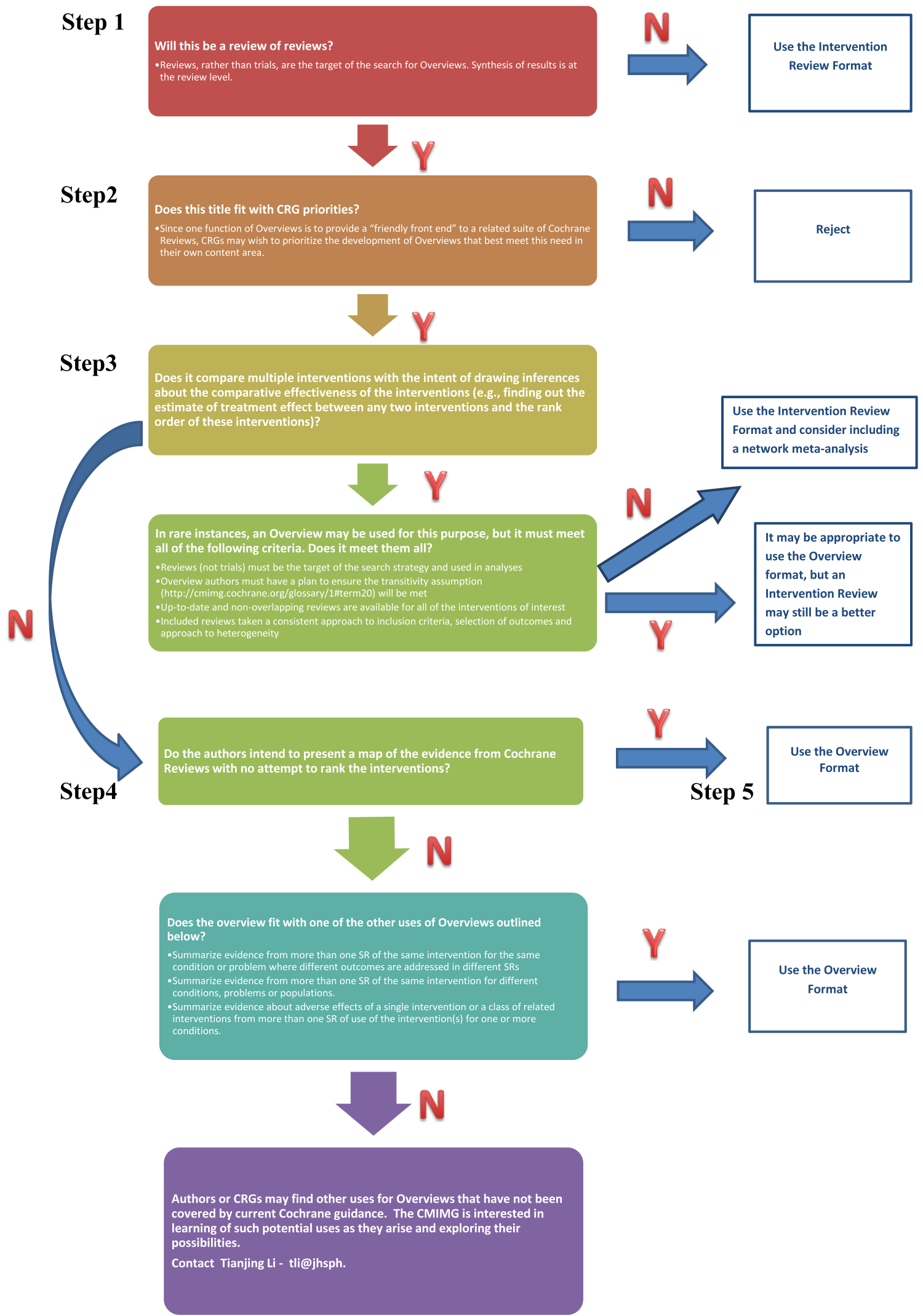 eFigure 2 Interventions for prevention of NEC with low certainty evidence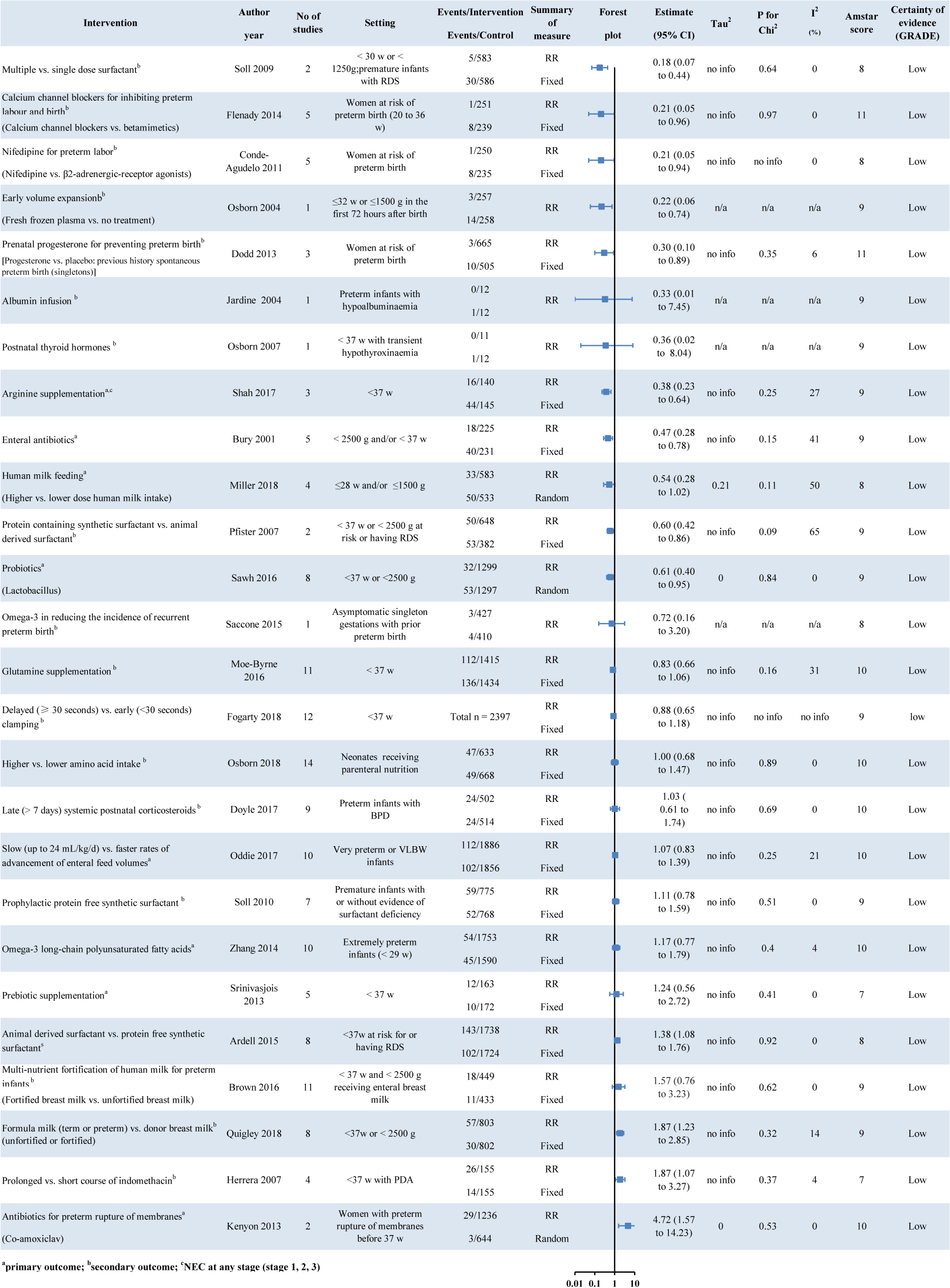 eFigure 3 Interventions for prevention of NEC with very low certainty evidence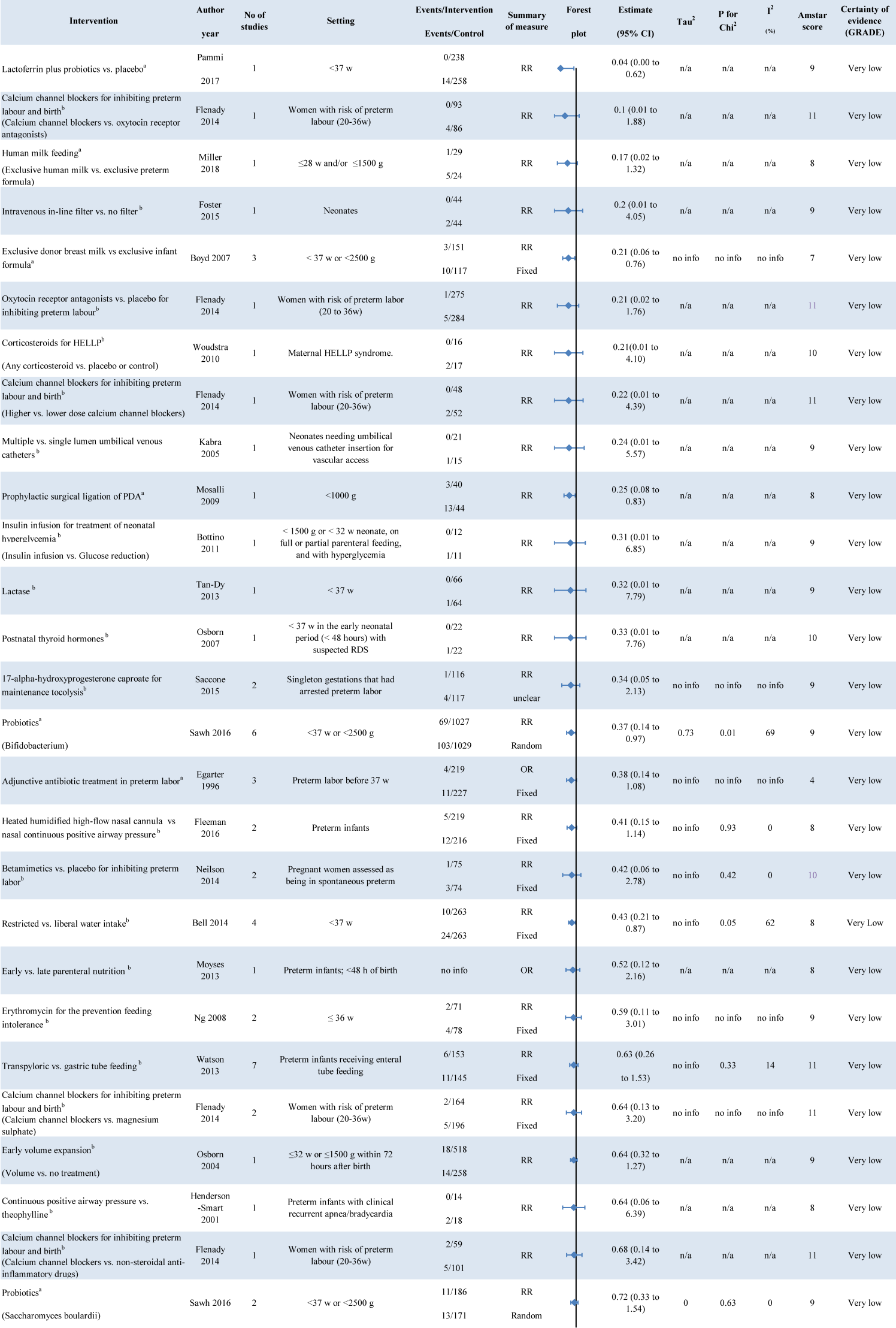 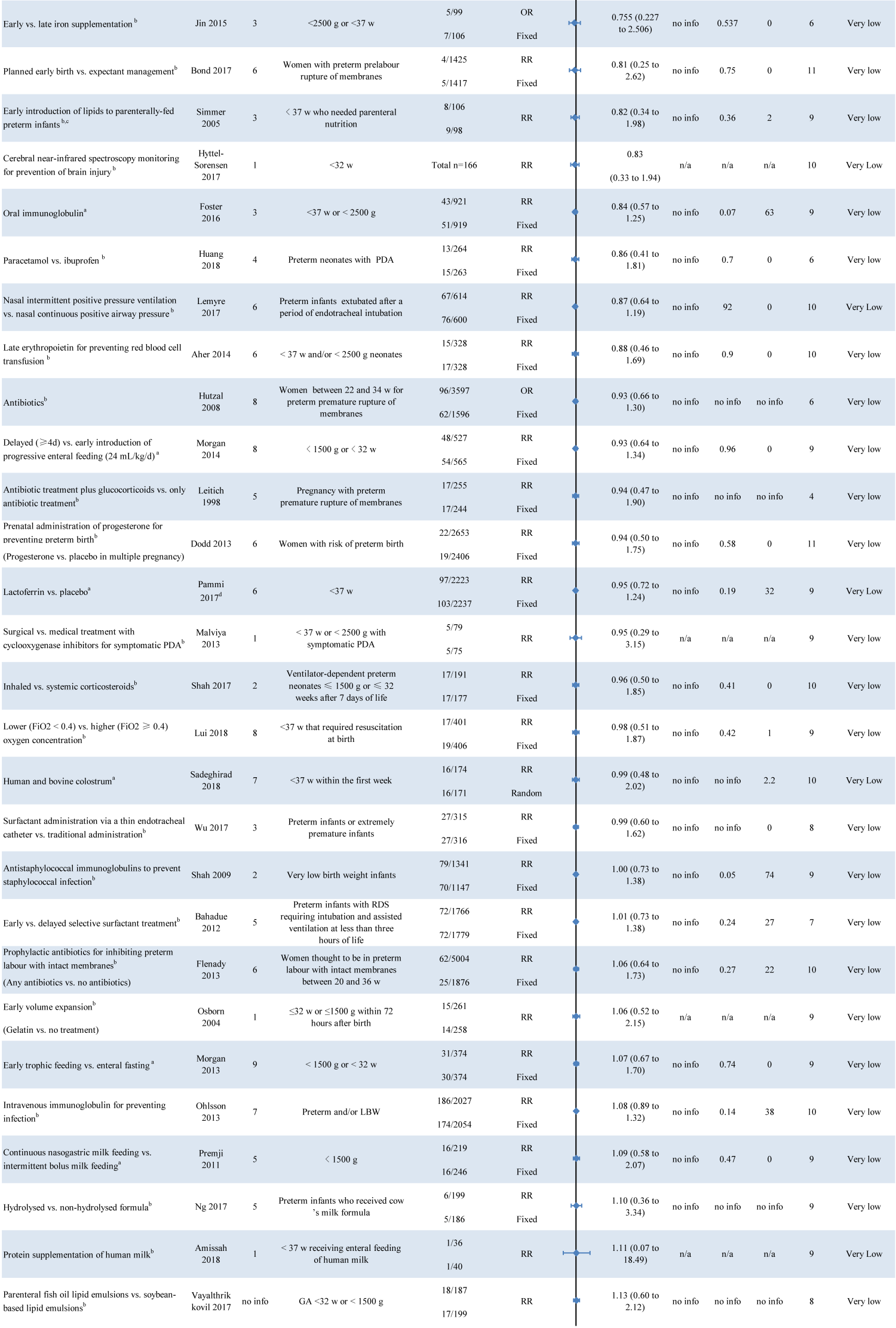 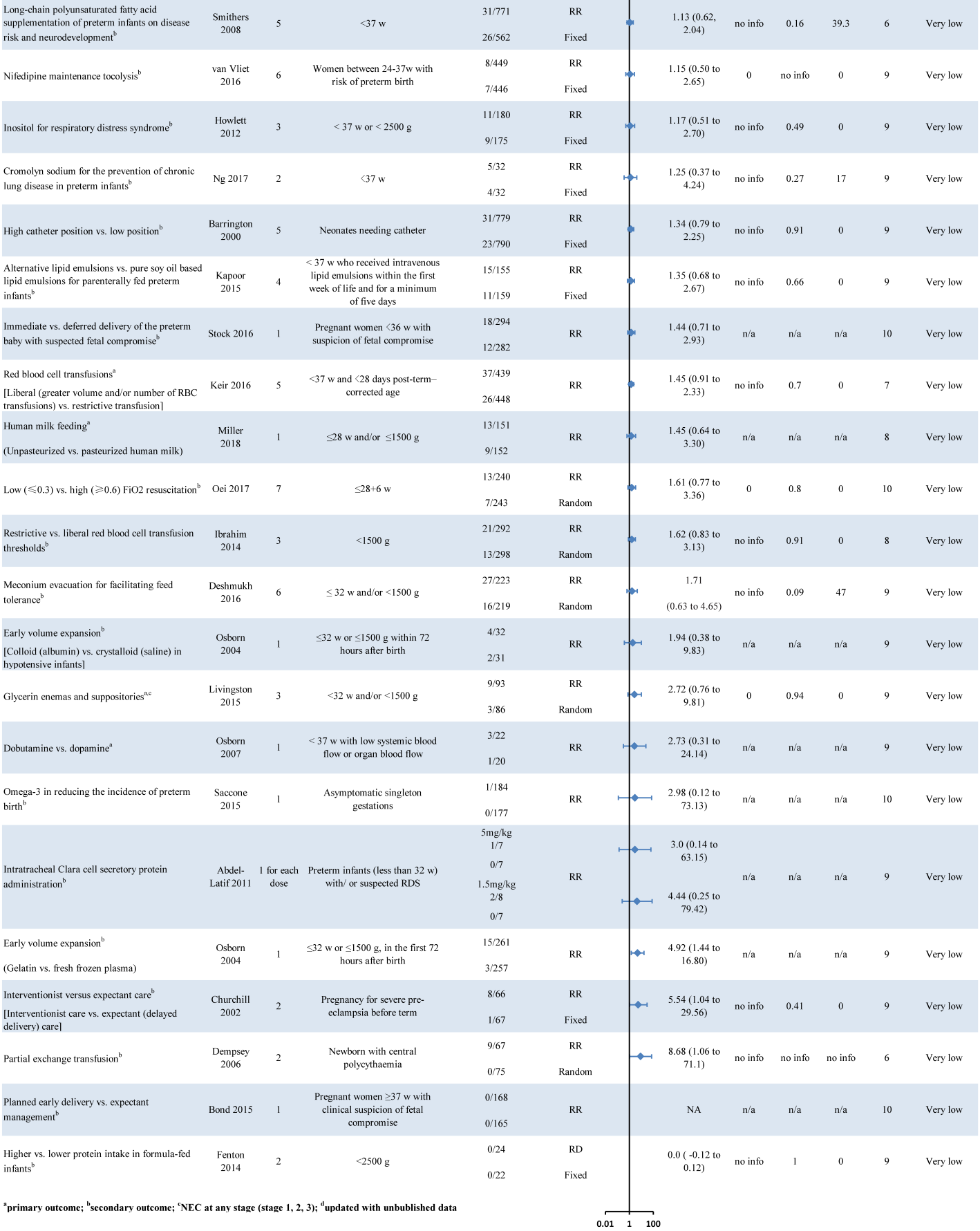 eTable 1. Search strategy in PubMed (Modified similar strategy applied in other databases)eTable 2. AMSTAR Assessments for Included ReviewseTable 3. GRADE Assessment of Interventions for Preventing NEC (Moderate Certainty)eTable 4. GRADE Assessment of Interventions for Preventing NEC (Low Certainty)eTable 5. GRADE Assessment of Interventions for Preventing NEC (Very Low Certainty)eTable 6. GRADE Assessment of Intervention for Preventing Surgical NECeTable 7. GRADE Assessment of Intervention for ‘All-Cause Mortality’ During Hospital StayeTable 8. GRADE Assessment of Intervention for NEC-Related MortalityeTable 9. Summary of FingdingsReferences to included reviews1	Roberts D, Brown J, Medley N, Dalziel SR: Antenatal corticosteroids for accelerating fetal lung maturation for women at risk of preterm birth. The Cochrane database of systematic reviews 2017Mar 21;3CD004454.2	Flenady V, Reinebrant HE, Liley HG, Tambimuttu EG, Papatsonis DN: Oxytocin receptor antagonists for inhibiting preterm labour. The Cochrane database of systematic reviews 2014Jun 6;(6):Cd004452.3	Flenady V, Wojcieszek AM, Papatsonis DNM, Stock OM, Murray L, Jardine LA, et al.: Calcium channel blockers for inhibiting preterm labour and birth. Cochrane Database of Systematic Reviews 20142014(6):4	Dodd JM, Jones L, Flenady V, Crowther CA: Prenatal administration of progesterone for preventing preterm birth in women considered to be at risk of preterm birth. Cochrane Database of Systematic Reviews 20132013(7):5	Bond Diana M, Middleton P, Levett Kate M, van der Ham David P, Crowther Caroline A, Buchanan Sarah L, et al.: Planned early birth versus expectant management for women with preterm prelabour rupture of membranes prior to 37 weeks' gestation for improving pregnancy outcome. Cochrane Database of Systematic Reviews. DOI: 10.1002/14651858.CD004735.pub4.6	Watson J, McGuire W: Transpyloric versus gastric tube feeding for preterm infants. The Cochrane database of systematic reviews 2013Feb 28;(2):CD003487.7	Kenyon S, Boulvain M, Neilson JP: Antibiotics for preterm rupture of membranes. The Cochrane database of systematic reviews 2013Dec 2;(12):CD001058.8	Sadeghirad B, Morgan RL, Zeraatkar D, Zea AM, Couban R, Johnston BC, et al.: Human and Bovine Colostrum for Prevention of Necrotizing Enterocolitis: A Meta-analysis. Pediatrics 2018Jul 10;142(2):e20180767.9	Oddie SJ, Young L, McGuire W: Slow advancement of enteral feed volumes to prevent necrotising enterocolitis in very low birth weight infants. The Cochrane database of systematic reviews 2017Aug 30;8CD001241.10	Zhang P, Lavoie PM, Lacaze-Masmonteil T, Rhainds M, Marc I: Omega-3 long-chain polyunsaturated fatty acids for extremely preterm infants: A systematic review. Pediatrics 2014134(1):120-134.11	Stock SJ, Bricker L, Norman JE, West HM: Immediate versus deferred delivery of the preterm baby with suspected fetal compromise for improving outcomes. The Cochrane database of systematic reviews 2016Jul 12;7CD008968.12	Saccone G, Berghella V: Omega-3 long chain polyunsaturated fatty acids to prevent preterm birth: a systematic review and meta-analysis. Obstetrics and gynecology 2015Mar;125(3):663-672.13	Bond DM, Gordon A, Hyett J, de Vries B, Carberry AE, Morris J: Planned early delivery versus expectant management of the term suspected compromised baby for improving outcomes. Cochrane Database of Systematic Reviews 20152015(11):14	Neilson JP, West HM, Dowswell T: Betamimetics for inhibiting preterm labour. The Cochrane database of systematic reviews 2014Feb 5;(2):CD004352.15	Flenady V, Hawley G, Stock Owen M, Kenyon S, Badawi N: Prophylactic antibiotics for inhibiting preterm labour with intact membranes. Cochrane Database of Systematic Reviews. DOI: 10.1002/14651858.CD000246.pub2.16	Woudstra DM, Chandra S, Hofmeyr GJ, Dowswell T: Corticosteroids for HELLP (hemolysis, elevated liver enzymes, low platelets) syndrome in pregnancy. The Cochrane database of systematic reviews 2010Sep 8;(9):Cd008148.17	Lemyre B, Davis PG, De Paoli AG, Kirpalani H: Nasal intermittent positive pressure ventilation (NIPPV) versus nasal continuous positive airway pressure (NCPAP) for preterm neonates after extubation. Cochrane Database of Systematic Reviews 20172017(2):18	Hyttel-Sorensen S, Greisen G, Als-Nielsen B, Gluud C: Cerebral near-infrared spectroscopy monitoring for prevention of brain injury in very preterm infants. The Cochrane database of systematic reviews 2017Sep 4;9CD011506.19	Doyle LW, Cheong JL, Ehrenkranz RA, Halliday HL: Late (> 7 days) systemic postnatal corticosteroids for prevention of bronchopulmonary dysplasia in preterm infants. Cochrane Database of Systematic Reviews 20172017(10):20	Moe-Byrne T, Brown JV, McGuire W: Glutamine supplementation to prevent morbidity and mortality in preterm infants. The Cochrane database of systematic reviews 2016Jan 12;(1):CD001457.21	Shah Sachin S, Ohlsson A, Halliday Henry L, Shah Vibhuti S: Inhaled versus systemic corticosteroids for the treatment of bronchopulmonary dysplasia in ventilated very low birth weight preterm infants. Cochrane Database of Systematic Reviews. DOI: 10.1002/14651858.CD002057.pub4.22	Oei JL, Vento M, Rabi Y, Wright I, Finer N, Rich W, et al.: Higher or lower oxygen for delivery room resuscitation of preterm infants below 28 completed weeks gestation: a meta-analysis. Archives of disease in childhood Fetal and neonatal edition 2017Jan;102(1):F24-F30.23	Osborn DA, Schindler T, Jones LJ, Sinn JKH, Bolisetty S: Higher versus lower amino acid intake in parenteral nutrition for newborn infants. Cochrane Database of Systematic Reviews 20182018(3):24	Ohlsson A, Aher SM: Early erythropoietin for preventing red blood cell transfusion in preterm and/or low birth weight infants. The Cochrane database of systematic reviews 2014Apr 26;(4):CD004863.25	Doyle LW, Ehrenkranz RA, Halliday HL: Early (< 8 days) postnatal corticosteroids for preventing chronic lung disease in preterm infants. The Cochrane database of systematic reviews 2014May 13;(5):CD001146.26	Aher SM, Ohlsson A: Late erythropoietin for preventing red blood cell transfusion in preterm and/or low birth weight infants. The Cochrane database of systematic reviews 2014Apr 23;(4):CD004868.27	Ohlsson A, Lacy Janet B: Intravenous immunoglobulin for preventing infection in preterm and/or low birth weight infants. Cochrane Database of Systematic Reviews. DOI: 10.1002/14651858.CD000361.pub3.28	Osborn DA, Hunt RW: Postnatal thyroid hormones for respiratory distress syndrome in preterm infants. The Cochrane database of systematic reviews 2007Jan 24;(1):CD005946.29	Ohlsson A, Walia R, Shah Sachin S: Ibuprofen for the treatment of patent ductus arteriosus in preterm or low birth weight (or both) infants. Cochrane Database of Systematic Reviews. DOI: 10.1002/14651858.CD003481.pub6.30	Sawh SC, Deshpande S, Jansen S, Reynaert CJ, Jones PM: Prevention of necrotizing enterocolitis with probiotics: A systematic review and meta-analysis. PeerJ 20162016(10):31	Shah PS, Shah VS, Kelly LE: Arginine supplementation for prevention of necrotising enterocolitis in preterm infants. Cochrane Database of Systematic Reviews 20172017(4):32	Pammi M, Suresh G: Enteral lactoferrin supplementation for prevention of sepsis and necrotizing enterocolitis in preterm infants. Cochrane Database of Systematic Reviews. DOI: 10.1002/14651858.CD007137.pub5.33	Bury RG, Tudehope D: Enteral antibiotics for preventing necrotizing enterocolitis in low birthweight or preterm infants. Cochrane database of systematic reviews (Online) 2001(1):CD000405.34	Churchill D, Duley L: Interventionist versus expectant care for severe pre-eclampsia before term. The Cochrane database of systematic reviews 2002(3):CD003106.35	Quigley M, Embleton Nicholas D, McGuire W: Formula versus donor breast milk for feeding preterm or low birth weight infants. Cochrane Database of Systematic Reviews. DOI: 10.1002/14651858.CD002971.pub4.36	Morgan J, Young L, McGuire W: Delayed introduction of progressive enteral feeds to prevent necrotising enterocolitis in very low birth weight infants. The Cochrane database of systematic reviews 2014(12):CD001970.37	Morgan J, Bombell S, McGuire W: Early trophic feeding versus enteral fasting for very preterm or very low birth weight infants. The Cochrane database of systematic reviews 2013Mar 28;(3):CD000504.38	Foster JP, Seth R, Cole MJ: Oral immunoglobulin for preventing necrotizing enterocolitis in preterm and low birth weight neonates. The Cochrane database of systematic reviews 2016Apr 4;4CD001816.39	Premji SS, Chessell L: Continuous nasogastric milk feeding versus intermittent bolus milk feeding for premature infants less than 1500 grams. The Cochrane database of systematic reviews 2011Nov 9;(11):CD001819.40	Livingston MH, Shawyer AC, Rosenbaum PL, Williams C, Jones SA, Walton JM: Glycerin enemas and suppositories in premature infants: a meta-analysis. Pediatrics 2015Jun;135(6):1093-1106.41	Osborn DA, Paradisis M, Evans N: The effect of inotropes on morbidity and mortality in preterm infants with low systemic or organ blood flow. The Cochrane database of systematic reviews 2007Jan 24;(1):CD005090.42	van Vliet E, Dijkema GH, Schuit E, Heida KY, Roos C, van der Post J, et al.: Nifedipine maintenance tocolysis and perinatal outcome: an individual participant data meta-analysis. BJOG : an international journal of obstetrics and gynaecology 2016Oct;123(11):1753-1760.43	Saccone G, Suhag A, Berghella V: 17-alpha-hydroxyprogesterone caproate for maintenance tocolysis: a systematic review and metaanalysis of randomized trials. American Journal of Obstetrics and Gynecology 2015213(1):16-22.44	Deshmukh M, Balasubramanian H, Patole S: Meconium evacuation for facilitating feed tolerance in preterm neonates: A systematic review and meta-analysis. Neonatology 2016110(1):55-65.45	Brown Jennifer VE, Embleton Nicholas D, Harding Jane E, McGuire W: Multi-nutrient fortification of human milk for preterm infants. Cochrane Database of Systematic Reviews. DOI: 10.1002/14651858.CD000343.pub3.46	Kapoor V, Glover R, Malviya Manoj N: Alternative lipid emulsions versus pure soy oil based lipid emulsions for parenterally fed preterm infants. Cochrane Database of Systematic Reviews. DOI: 10.1002/14651858.CD009172.pub2.47	Foster JP, Richards R, Showell MG, Jones LJ: Intravenous in-line filters for preventing morbidity and mortality in neonates. The Cochrane database of systematic reviews 2015Aug 6;(8):CD005248.48	Fenton TR, Premji SS, Al-Wassia H, Sauve RS: Higher versus lower protein intake in formula-fed low birth weight infants. Cochrane Database of Systematic Reviews 20142014(4):49	Ng G, Ohlsson A: Cromolyn sodium for the prevention of chronic lung disease in preterm infants. The Cochrane database of systematic reviews 2017Jan 23;1CD003059.50	Ng DHC, Klassen J, Embleton ND, McGuire W: Protein hydrolysate versus standard formula for preterm infants. The Cochrane database of systematic reviews 2017Oct 2;10Cd012412.51	Lui K, Jones Lisa J, Foster Jann P, Davis Peter G, Ching See K, Oei Ju L, et al.: Lower versus higher oxygen concentrations titrated to target oxygen saturations during resuscitation of preterm infants at birth. Cochrane Database of Systematic Reviews. DOI: 10.1002/14651858.CD010239.pub2.52	Fogarty M, Osborn DA, Askie L, Seidler AL, Hunter K, Lui K, et al.: Delayed vs early umbilical cord clamping for preterm infants: a systematic review and meta-analysis. American journal of obstetrics and gynecology 2018Jan;218(1):1-18.53	Amissah EA, Brown J, Harding JE: Protein supplementation of human milk for promoting growth in preterm infants. Cochrane Database of Systematic Reviews 20182018(6):54	Tan-Dy CRY, Ohlsson A: Lactase treated feeds to promote growth and feeding tolerance in preterm infants. Cochrane Database of Systematic Reviews 20132013(3):55	Malviya MN, Ohlsson A, Shah SS: Surgical versus medical treatment with cyclooxygenase inhibitors for symptomatic patent ductus arteriosus in preterm infants. The Cochrane database of systematic reviews 2013Mar 28;(3):CD003951.56	Howlett A, Ohlsson A, Plakkal N: Inositol for respiratory distress syndrome in preterm infants. The Cochrane database of systematic reviews 2012Mar 14;(3):CD000366.57	Bottino M, Cowett Richard M, Sinclair John C: Interventions for treatment of neonatal hyperglycemia in very low birth weight infants. Cochrane Database of Systematic Reviews. DOI: 10.1002/14651858.CD007453.pub3.58	Abdel-Latif ME, Osborn DA: Intratracheal Clara cell secretory protein (CCSP) administration in preterm infants with or at risk of respiratory distress syndrome. The Cochrane database of systematic reviews 2011May 11;(5):CD008308.59	Soll R, Özek E: Prophylactic protein free synthetic surfactant for preventing morbidity and mortality in preterm infants. Cochrane Database of Systematic Reviews. DOI: 10.1002/14651858.CD001079.pub2.60	Shah PS, Kaufman DA: Antistaphylococcal immunoglobulins to prevent staphylococcal infection in very low birth weight infants. The Cochrane database of systematic reviews 2009Apr 15;(2):CD006449.61	Ng E, Shah Vibhuti S: Erythromycin for the prevention and treatment of feeding intolerance in preterm infants. Cochrane Database of Systematic Reviews. DOI: 10.1002/14651858.CD001815.pub2.62	Fowlie Peter W, Davis Peter G, McGuire W: Prophylactic intravenous indomethacin for preventing mortality and morbidity in preterm infants. Cochrane Database of Systematic Reviews. DOI: 10.1002/14651858.CD000174.pub2.63	Osborn DA, Hunt RW: Postnatal thyroid hormones for preterm infants with transient hypothyroxinaemia. The Cochrane database of systematic reviews 2007Jan 24;(1):CD005945.64	Soghier LM, Brion LP: Cysteine, cystine or N-acetylcysteine supplementation in parenterally fed neonates. The Cochrane database of systematic reviews 2006Oct 18;(4):CD004869.65	Simmer K, Rao Shripada C: Early introduction of lipids to parenterally-fed preterm infants. Cochrane Database of Systematic Reviews. DOI: 10.1002/14651858.CD005256.66	Kabra NS, Kumar M, Shah SS: Multiple versus single lumen umbilical venous catheters for newborn infants. The Cochrane database of systematic reviews 2005Jul 20;(3):CD004498.67	Jardine LA, Jenkins-Manning S, Davies MW: Albumin infusion for low serum albumin in preterm newborn infants. The Cochrane database of systematic reviews 2004(3):CD004208.68	Barrington KJ: Umbilical artery catheters in the newborn: effects of position of the catheter tip. The Cochrane database of systematic reviews 2000(2):CD000505.69	Pfister RH, Soll RF, Wiswell T: Protein containing synthetic surfactant versus animal derived surfactant extract for the prevention and treatment of respiratory distress syndrome. The Cochrane database of systematic reviews 2007Jul 18;(3):CD006069.70	Osborn DA, Evans N: Early volume expansion for prevention of morbidity and mortality in very preterm infants. The Cochrane database of systematic reviews 2004(2):CD002055.71	Rees CM, Hall NJ, Fleming P, Eaton S: Probiotics for the prevention of surgical necrotising enterocolitis: systematic review and meta-analysis. BMJ paediatrics open 20171(1):e000066.72	Miller J, Tonkin E, Damarell RA, McPhee AJ, Suganuma M, Suganuma H, et al.: A systematic review and meta-analysis of human milk feeding and morbidity in very low birth weight infants. Nutrients 201810(6):73	Mosalli R, Alfaleh K, Paes B: Role of prophylactic surgical ligation of patent ductus arteriosus in extremely low birth weight infants: Systematic review and implications for clinical practice. Annals of Pediatric Cardiology 20092(2):120-126.74	Conde-Agudelo A, Romero R, Kusanovic JP: Nifedipine in the management of preterm labor: a systematic review and metaanalysis. American journal of obstetrics and gynecology 2011Feb;204(2):134 e131-120.75	Ardell S, Pfister RH, Soll R: Animal derived surfactant extract versus protein free synthetic surfactant for the prevention and treatment of respiratory distress syndrome. The Cochrane database of systematic reviews 2015Aug 24;8CD000144.76	Silano M, Milani GP, Fattore G, Agostoni C: Donor human milk and risk of surgical necrotizing enterocolitis: A meta-analysis. Clinical Nutrition 201877	Saccone G, Berghella V: Omega-3 supplementation to prevent recurrent preterm birth: A systematic review and metaanalysis of randomized controlled trials. American Journal of Obstetrics and Gynecology 2015213(2):135-140.78	Wu W, Shi Y, Li F, Wen Z, Liu H: Surfactant administration via a thin endotracheal catheter during spontaneous breathing in preterm infants. Pediatric pulmonology 2017Jun;52(6):844-854.79	Vayalthrikkovil S, Bashir RA, Rabi Y, Amin H, Spence JM, Robertson HL, et al.: Parenteral Fish-Oil Lipid Emulsions in the Prevention of Severe Retinopathy of Prematurity: A Systematic Review and Meta-Analysis. American Journal of Perinatology 201734(7):705-715.80	Fleeman N, Mahon J, Bates V, Dickson R, Dundar Y, Dwan K, et al.: The clinical effectiveness and cost-effectiveness of heated humidified high-flow nasal cannula compared with usual care for preterm infants: Systematic review and economic evaluation. Health Technology Assessment 201620(30):1-70.81	Moyses HE, Johnson MJ, Leaf AA, Cornelius VR: Early parenteral nutrition and growth outcomes in preterm infants: a systematic review and meta-analysis. The American journal of clinical nutrition 2013Apr;97(4):816-826.82	Ibrahim M, Ho SK, Yeo CL: Restrictive versus liberal red blood cell transfusion thresholds in very low birth weight infants: a systematic review and meta-analysis. J Paediatr Child Health 2014Feb;50(2):122-130.83	Henderson-Smart DJ, Subramaniam P, Davis PG: Continuous positive airway pressure versus theophylline for apnea in preterm infants. The Cochrane database of systematic reviews 2001(4):CD001072.84	Bell EF, Acarregui MJ: Restricted versus liberal water intake for preventing morbidity and mortality in preterm infants. The Cochrane database of systematic reviews 2014(12):CD000503.85	Soll R, Ozek E: Multiple versus single doses of exogenous surfactant for the prevention or treatment of neonatal respiratory distress syndrome. The Cochrane database of systematic reviews 2009Jan 21;(1):CD000141.86	Herrera C, Holberton J, Davis P: Prolonged versus short course of indomethacin for the treatment of patent ductus arteriosus in preterm infants. The Cochrane database of systematic reviews 2007Apr 18;(2):CD003480.87	Bahadue Felicia L, Soll R: Early versus delayed selective surfactant treatment for neonatal respiratory distress syndrome. Cochrane Database of Systematic Reviews. DOI: 10.1002/14651858.CD001456.pub2.88	Keir A, Pal S, Trivella M, Lieberman L, Callum J, Shehata N, et al.: Adverse effects of red blood cell transfusions in neonates: a systematic review and meta-analysis. Transfusion 201656(11):2773-2780.89	Srinivasjois R, Rao S, Patole S: Prebiotic supplementation in preterm neonates: updated systematic review and meta-analysis of randomised controlled trials. Clinical nutrition (Edinburgh, Scotland) 2013Dec;32(6):958-965.90	Boyd CA, Quigley MA, Brocklehurst P: Donor breast milk versus infant formula for preterm infants: systematic review and meta-analysis. Archives of disease in childhood Fetal and neonatal edition 2007May;92(3):F169-175.91	Dempsey EM, Barrington K: Short and long term outcomes following partial exchange transfusion in the polycythaemic newborn: a systematic review. Archives of disease in childhood Fetal and neonatal edition 2006Jan;91(1):F2-6.92	Smithers LG, Gibson RA, McPhee A, Makrides M: Effect of long-chain polyunsaturated fatty acid supplementation of preterm infants on disease risk and neurodevelopment: a systematic review of randomized controlled trials. The American journal of clinical nutrition 2008Apr;87(4):912-920.93	Jin HX, Wang RS, Chen SJ, Wang AP, Liu XY: Early and late Iron supplementation for low birth weight infants: a meta-analysis. Italian journal of pediatrics 2015Mar 14;4116.94	Huang X, Wang F, Wang K: Paracetamol versus ibuprofen for the treatment of patent ductus arteriosus in preterm neonates: a meta-analysis of randomized controlled trials. Journal of Maternal-Fetal and Neonatal Medicine 201831(16):2216-2222.95	Hutzal CE, Boyle EM, Kenyon SL, Nash JV, Winsor S, Taylor DJ, et al.: Use of antibiotics for the treatment of preterm parturition and prevention of neonatal morbidity: a metaanalysis. American Journal of Obstetrics and Gynecology 2008199(6):620.e621-620.e628.96	Askie LM, Darlow BA, Finer N, Schmidt B, Stenson B, Tarnow-Mordi W, et al.: Association Between Oxygen Saturation Targeting and Death or Disability in Extremely Preterm Infants in the Neonatal Oxygenation Prospective Meta-analysis Collaboration. Jama 2018Jun 5;319(21):2190-2201.97	Egarter C, Leitich H, Husslein P, Kaider A, Schemper M: Adjunctive antibiotic treatment in preterm labor and neonatal morbidity: a meta-analysis. Obstetrics and gynecology 1996Aug;88(2):303-309.98	Leitich H, Egarter C, Reisenberger K, Kaider A, Berghammer P: Concomitant use of glucocorticoids: a comparison of two metaanalyses on antibiotic treatment in preterm premature rupture of membranes. American journal of obstetrics and gynecology 1998May;178(5):899-908.#Search terms1"necrotising enterocolitis"[All Fields]2"necrotizing enterocolitis"[All Fields]3"necrotising"[All Fields] AND "enterocolitis"[All Fields]4"necrotizing"[All Fields] AND "enterocolitis"[All Fields]5NEC[All Fields]6"enterocolitis, necrotizing"[MeSH Terms]7#1 OR #2 OR #3 OR #4 OR #5 OR #68"systematic review"[All Fields]9"systematic review"[Publication Type]10"systematic reviews as topic"[MeSH Terms]11"meta-analysis"[All Fields]12"meta-analysis"[Publication Type]13"meta-analysis as topic"[MeSH Terms]14#8 OR #9 OR #10 OR #11 OR #12 OR #1315#7 AND #14REVIEW IDAMSTAR CRITERIAAMSTAR CRITERIAAMSTAR CRITERIAAMSTAR CRITERIAAMSTAR CRITERIAAMSTAR CRITERIAAMSTAR CRITERIAAMSTAR CRITERIAAMSTAR CRITERIAAMSTAR CRITERIAAMSTAR CRITERIATOTALSCOREQUALITYREVIEW ID“A priori”designDuplicateselectionand extractionComprehensivesearchGrey literatureconsideredIncludedand excludedstudieslistsCharacteristicsof includedstudiesQualityassessedanddocumentedQualityconsideredforconclusionsMethodsforcombiningstudiesappropriatePublicationbiasconsideredorassessedConflictsstatedTOTALSCOREQUALITYRoberts 2017[1]√√√√√√√√√√√11HighestFlenady 2014[2]√√√√√√√√√√√11HighestFlenady 2014[3]√√√√√√√√√√√11HighestDodd 2013[4]√√√√√√√√√√√11HighestBond 2017[5]√√√√√√√√√√√11HighestWatson 2013[6]√√√√√√√√√√√11HighestKenyon 2013[7]√√√√√√√√√√10HighSadeghirad 2018[8]√√√√√√√√√√10HighOddie 2017[9]√√√√√√√√√√10HighZhang 2014[10]√√√√√√√√√√10HighStock 2016[11]√√√√√√√√√√10HighSaccone 2015[12]√√√√√√√√√√10HighBond 2015[13]√√√√√√√√√√10HighNeilson 2014[14]√√√√√√√√√√10HighFlenady 2013[15]√√√√√√√√√√10HighWoudstra 2010[16]√√√√√√√√√√10HighLemyre 2017[17]√√√√√√√√√√10HighHyttel-Sorensen 2017[18]√√√√√√√√√√10HighDoyle 2017[19]√√√√√√√√√√10HighMoe-Byrne 2016[20]√√√√√√√√√√10HighShah 2017[21]√√√√√√√√√√10HighOei 2017[22]√√√√√√√√√√10HighOsborn 2018[23]√√√√√√√√√√10HighOhlsson 2014[24]√√√√√√√√√√10HighDoyle 2014[25]√√√√√√√√√√10HighAher 2014[26]√√√√√√√√√√10HighOhlsson 2013[27]√√√√√√√√√√10HighOsborn 2007[28]√√√√√√√√√√10HighOhlsson 2015[29]√√√√√√√√√√10HighSawh 2016[30]√√√√√√√√√9HighShah 2017[31]√√√√√√√√√9HighPammi 2017[32]√√√√√√√√√9HighBury 2001[33]√√√√√√√√√9HighChurchill 2002[34]√√√√√√√√√9HighQuigley 2018[35]√√√√√√√√√9HighMorgan 2014[36]√√√√√√√√√9HighMorgan 2013[37]√√√√√√√√√9HighFoster 2016[38]√√√√√√√√√9HighPremji 2011[39]√√√√√√√√√9HighLivingston 2015[40]√√√√√√√√√9HighOsborn 2007[41]√√√√√√√√√9Highvan Vliet 2016[42]√√√√√√√√√9HighSaccone 2015[43]√√√√√√√√√9HighDeshmukh 2016[44]√√√√√√√√√9HighBrown 2016[45]√√√√√√√√√9HighKapoor 2015[46]√√√√√√√√√9HighFoster 2015[47]√√√√√√√√√9HighFenton 2014[48]√√√√√√√√√9HighNg 2017[49]√√√√√√√√√9HighNg 2017[50]√√√√√√√√√9HighLui 2018[51]√√√√√√√√√9HighFogarty 2018[52]√√√√√√√√√9HighAmissah 2018[53]√√√√√√√√√9HighTan-Dy 2013[54]√√√√√√√√√9HighMalviya 2013[55]√√√√√√√√√9HighHowlett 2012[56]√√√√√√√√√9HighBottino 2011[57]√√√√√√√√√9HighAbdel-Latif 2011[58]√√√√√√√√√9HighSoll 2010[59]√√√√√√√√√9HighShah 2009[60]√√√√√√√√√9HighNg 2008[61]√√√√√√√√√9HighFowlie 2010[62]√√√√√√√√√9HighOsborn 2007[63]√√√√√√√√√9HighSoghier 2006[64]√√√√√√√√√9HighSimmer 2005[65]√√√√√√√√√9HighKabra 2005[66]√√√√√√√√√9HighJardine 2004[67]√√√√√√√√√9HighBarrington 2000[68]√√√√√√√√√9HighPfister 2007[69]√√√√√√√√√9HighOsborn 2004[70]√√√√√√√√√9HighRees 2017[71]√√√√√√√√√9HighMiller 2018[72]√√√√√√√√8HighMosalli 2009[73]√√√√√√√√8HighConde-Agudelo 2011[74]√√√√√√√√8HighArdell 2015[75]√√√√√√√√8HighSilano 2018[76]√√√√√√√√8HighSaccone 2015[77]√√√√√√√√8HighWu 2017[78]√√√√√√√√8HighVayalthrikkovil 2017[79]√√√√√√√√8HighFleeman 2016[80]√√√√√√√√8HighMoyses 2013[81]√√√√√√√√8HighIbrahim 2014[82]√√√√√√√√8HighHenderson-Smart 2001[83]√√√√√√√√8HighBell 2014[84]√√√√√√√√8HighSoll 2009[85]√√√√√√√√8HighHerrera 2007[86]√√√√√√√7MediumBahadue 2012[87]√√√√√√√7MediumKeir 2016[88]√√√√√√√7MediumSrinivasjois 2013[89]√√√√√√√7MediumBoyd 2007[90]√√√√√√√7MediumDempsey 2006[91]√√√√√√6MediumSmithers 2008[92]√√√√√√6MediumJin 2015[93]√√√√√√6MediumHuang 2018[94]√√√√√√6MediumHutzal 2008[95]√√√√√√6MediumAskie 2018[96]√√√√√5MediumEgarter 1996[97]√√√√4MediumLeitich 1998[98]√√√√4MediumOutcomesNo of Participants
(studies)
Follow upCertainty of the evidence
(GRADE)Relative effect
(95% CI)Anticipated absolute effectsAnticipated absolute effectsOutcomesNo of Participants
(studies)
Follow upCertainty of the evidence
(GRADE)Relative effect
(95% CI)OutcomesNo of Participants
(studies)
Follow upCertainty of the evidence
(GRADE)Relative effect
(95% CI)Risk with ControlRisk difference with Intervention for preventing (95% CI)Probiotics (A combination of species)
Sawh 20164650
(18 studies)⊕⊕⊕⊝
MODERATE1
due to risk of biasRR 0.41 
(0.29 to 0.56)58 per 100034 fewer per 1000
(from 26 fewer to 41 fewer)Antenatal corticosteroids for accelerating fetal lung maturation
Roberts 20174702
(10 studies)⊕⊕⊕⊝
MODERATE2
due to risk of biasRR 0.50 
(0.32 to 0.78)23 per 100011 fewer per 1000
(from 5 fewer to 16 fewer)Probiotics (any)
Sawh 201610520
(38 studies)⊕⊕⊕⊝
MODERATE1
due to risk of biasRR 0.53 
(0.42 to 0.66)60 per 100028 fewer per 1000
(from 20 fewer to 35 fewer)Ibuprofen for the treatment of PDA (Ibuprofen vs. indomethacin)
Ohlsson 2015 948
(16 studies)⊕⊕⊕⊝
MODERATE1
due to risk of biasRR 0.64 
(0.45 to 0.93)126 per 100045 fewer per 1000
(from 9 fewer to 69 fewer)Early (< 8 days) postnatal corticosteroids for preventing chronic lung disease
Doyle 20143507
(23 studies)⊕⊕⊕⊝
MODERATE3
due to imprecisionRR 0.87 
(0.7 to 1.08)92 per 100012 fewer per 1000
(from 28 fewer to 7 more)Early erythropoietin for preventing red blood cell transfusion
Ohlsson 20141347
(11 studies)⊕⊕⊕⊝
MODERATE3
due to imprecisionRR 1.07 
(0.73 to 1.57)67 per 10005 more per 1000
(from 18 fewer to 38 more)Prophylactic intravenous indomethacin (Prophylactic indomethacin vs. control)
Fowlie Peter 2010 2401
(12 studies)⊕⊕⊕⊝
MODERATE3
due to imprecisionRR 1.09 
(0.82 to 1.46)63 per 10006 more per 1000
(from 11 fewer to 29 more)*The basis for the assumed risk (e.g. the median control group risk across studies) is provided in footnotes. The corresponding risk (and its 95% confidence interval) is based on the assumed risk in the comparison group and the relative effect of the intervention (and its 95% CI).

CI: Confidence interval; RR: Risk ratio; *The basis for the assumed risk (e.g. the median control group risk across studies) is provided in footnotes. The corresponding risk (and its 95% confidence interval) is based on the assumed risk in the comparison group and the relative effect of the intervention (and its 95% CI).

CI: Confidence interval; RR: Risk ratio; *The basis for the assumed risk (e.g. the median control group risk across studies) is provided in footnotes. The corresponding risk (and its 95% confidence interval) is based on the assumed risk in the comparison group and the relative effect of the intervention (and its 95% CI).

CI: Confidence interval; RR: Risk ratio; *The basis for the assumed risk (e.g. the median control group risk across studies) is provided in footnotes. The corresponding risk (and its 95% confidence interval) is based on the assumed risk in the comparison group and the relative effect of the intervention (and its 95% CI).

CI: Confidence interval; RR: Risk ratio; *The basis for the assumed risk (e.g. the median control group risk across studies) is provided in footnotes. The corresponding risk (and its 95% confidence interval) is based on the assumed risk in the comparison group and the relative effect of the intervention (and its 95% CI).

CI: Confidence interval; RR: Risk ratio; *The basis for the assumed risk (e.g. the median control group risk across studies) is provided in footnotes. The corresponding risk (and its 95% confidence interval) is based on the assumed risk in the comparison group and the relative effect of the intervention (and its 95% CI).

CI: Confidence interval; RR: Risk ratio; GRADE Working Group grades of evidence
High certainty: Further research is very unlikely to change our confidence in the estimate of effect. 
Moderate certainty: Further research is likely to have an important impact on our confidence in the estimate of effect and may change the estimate.
Low certainty: Further research is very likely to have an important impact on our confidence in the estimate of effect and is likely to change the estimate.
Very low certainty: We are very uncertain about the estimate.GRADE Working Group grades of evidence
High certainty: Further research is very unlikely to change our confidence in the estimate of effect. 
Moderate certainty: Further research is likely to have an important impact on our confidence in the estimate of effect and may change the estimate.
Low certainty: Further research is very likely to have an important impact on our confidence in the estimate of effect and is likely to change the estimate.
Very low certainty: We are very uncertain about the estimate.GRADE Working Group grades of evidence
High certainty: Further research is very unlikely to change our confidence in the estimate of effect. 
Moderate certainty: Further research is likely to have an important impact on our confidence in the estimate of effect and may change the estimate.
Low certainty: Further research is very likely to have an important impact on our confidence in the estimate of effect and is likely to change the estimate.
Very low certainty: We are very uncertain about the estimate.GRADE Working Group grades of evidence
High certainty: Further research is very unlikely to change our confidence in the estimate of effect. 
Moderate certainty: Further research is likely to have an important impact on our confidence in the estimate of effect and may change the estimate.
Low certainty: Further research is very likely to have an important impact on our confidence in the estimate of effect and is likely to change the estimate.
Very low certainty: We are very uncertain about the estimate.GRADE Working Group grades of evidence
High certainty: Further research is very unlikely to change our confidence in the estimate of effect. 
Moderate certainty: Further research is likely to have an important impact on our confidence in the estimate of effect and may change the estimate.
Low certainty: Further research is very likely to have an important impact on our confidence in the estimate of effect and is likely to change the estimate.
Very low certainty: We are very uncertain about the estimate.GRADE Working Group grades of evidence
High certainty: Further research is very unlikely to change our confidence in the estimate of effect. 
Moderate certainty: Further research is likely to have an important impact on our confidence in the estimate of effect and may change the estimate.
Low certainty: Further research is very likely to have an important impact on our confidence in the estimate of effect and is likely to change the estimate.
Very low certainty: We are very uncertain about the estimate.1 Blinding of the healthcare provider and blinding of outcome assessment unclear
2 Allocation concealment is a problem
3 Wide confidence interval1 Blinding of the healthcare provider and blinding of outcome assessment unclear
2 Allocation concealment is a problem
3 Wide confidence interval1 Blinding of the healthcare provider and blinding of outcome assessment unclear
2 Allocation concealment is a problem
3 Wide confidence interval1 Blinding of the healthcare provider and blinding of outcome assessment unclear
2 Allocation concealment is a problem
3 Wide confidence interval1 Blinding of the healthcare provider and blinding of outcome assessment unclear
2 Allocation concealment is a problem
3 Wide confidence interval1 Blinding of the healthcare provider and blinding of outcome assessment unclear
2 Allocation concealment is a problem
3 Wide confidence intervalOutcomesNo of Participants
(studies)
Follow upCertainty of the evidence
(GRADE)Relative effect
(95% CI)Anticipated absolute effectsAnticipated absolute effectsOutcomesNo of Participants
(studies)
Follow upCertainty of the evidence
(GRADE)Relative effect
(95% CI)OutcomesNo of Participants
(studies)
Follow upCertainty of the evidence
(GRADE)Relative effect
(95% CI)Risk with ControlRisk difference with Intervention for preventing (95% CI)Multiple vs single dose surfactant
Soll 20091169
(2 studies)⊕⊕⊝⊝
LOW1,2
due to risk of bias, publication biasRR 0.18 
(0.07 to 0.44)51 per 100042 fewer per 1000
(from 29 fewer to 48 fewer)Calcium channel blockers for inhibiting preterm labour and birth (Calcium channel blockers vs. betamimetics)
Flenady 2014490
(5 studies)⊕⊕⊝⊝
LOW2,3
due to risk of bias, publication biasRR 0.21 
(0.05 to 0.96)33 per 100026 fewer per 1000
(from 1 fewer to 32 fewer)Nifedipine for preterm labor (Nifedipine vs. β2-adrenergic-receptor agonists)
Conde-Agudelo 2011485
(5 studies)⊕⊕⊝⊝
LOW2,3
due to risk of bias, publication biasRR 0.21 
(0.05 to 0.94)34 per 100027 fewer per 1000
(from 2 fewer to 32 fewer)Early volume expansions (Fresh frozen plasma vs. no treatment)
Osborn 2004 515
(1 study)⊕⊕⊝⊝
LOW2,4
due to risk of bias, publication biasRR 0.22 
(0.06 to 0.74)54 per 100042 fewer per 1000
(from 14 fewer to 51 fewer)Prenatal progesterone for preventing preterm birth [progesterone vs placebo: previous history spontaneous preterm birth (singletons)]
Dodd 20131170
(3 studies)⊕⊕⊝⊝
LOW2,3
due to risk of bias, publication biasRR 0.30 
(0.1 to 0.89)20 per 100014 fewer per 1000
(from 2 fewer to 18 fewer)Albumin infusion
Jardine 2004 24
(1 study)⊕⊕⊝⊝
LOW2,5
due to imprecision, publication biasRR 0.33 
(0.01 to 7.45)83 per 100056 fewer per 1000
(from 82 fewer to 537 more)Postnatal thyroid hormones for transient hypothyroxinaemia
Osborn 200723
(1 study)⊕⊕⊝⊝
LOW2,5
due to imprecision, publication biasRR 0.36 
(0.02 to 8.04)83 per 100053 fewer per 1000
(from 82 fewer to 587 more)Arginine supplementation 
Shah 2017285
(3 studies)⊕⊕⊝⊝
LOW2,6
due to imprecision, publication biasRR 0.38 
(0.23 to 0.64)303 per 1000188 fewer per 1000
(from 109 fewer to 234 fewer)Enteral antibiotics
Bury 2001 456
(5 studies)⊕⊕⊝⊝
LOW2,3,7
due to risk of bias, publication biasRR 0.47 
(0.28 to 0.78)173 per 100092 fewer per 1000
(from 38 fewer to 125 fewer)Human milk feeding (Higher vs. lower dose human milk intake)
Miller 2018 1116
(4 studies)⊕⊕⊝⊝
LOW2,9
due to inconsistency, publication biasRR 0.54 
(0.28 to 1.02)94 per 100043 fewer per 1000
(from 68 fewer to 2 more)Protein containing synthetic surfactant vs. animal derived surfactant
Pfister 20071030
(2 studies)⊕⊕⊝⊝
LOW2,8
due to inconsistency, publication biasRR 0.60 
(0.42 to 0.86)139 per 100055 fewer per 1000
(from 19 fewer to 80 fewer)Probiotics (Lactobacillus)
Sawh 20162596
(8 studies)⊕⊕⊝⊝
LOW2,4
due to risk of bias, publication biasRR 0.61 
(0.4 to 0.95)41 per 100016 fewer per 1000
(from 2 fewer to 25 fewer)Omega-3 in reducing the incidence of recurrent preterm birth
Saccone 2015 837
(1 study)⊕⊕⊝⊝
LOW2,3,5
due to imprecision, publication biasRR 0.72 
(0.16 to 3.2)10 per 10003 fewer per 1000
(from 8 fewer to 21 more)Glutamine supplementation 
Moe-Byrne 2016 2849
(11 studies)⊕⊕⊝⊝
LOW5,13
due to imprecision, publication biasRR 0.83 
(0.66 to 1.06)95 per 100016 fewer per 1000
(from 32 fewer to 6 more)Delayed (≥ 30 seconds) vs. early (<30 seconds) clamping 
Fogarty 20182397
(12 studies)⊕⊕⊝⊝
LOW3,5,11
due to risk of bias, imprecisionRR 0.88 
(0.65 to 1.18)--Higher vs. lower amino acid intake
Osborn 2018 1301
(14 studies)⊕⊕⊝⊝
LOW3,5,10
due to risk of bias, imprecisionRR 1 
(0.68 to 1.47)73 per 10000 fewer per 1000
(from 23 fewer to 34 more)Late (> 7 days) systemic postnatal corticosteroids 
Doyle 20171016
(9 studies)⊕⊕⊝⊝
LOW2,5
due to imprecision, publication biasRR 1.03 
(0.61 to 1.74)47 per 10001 more per 1000
(from 18 fewer to 35 more)Slow (up to 24 mL/kg/d) vs. faster rates of advancement of enteral feed volumes
Oddie 20173742
(10 studies)⊕⊕⊝⊝
LOW3,5
due to risk of bias, imprecisionRR 1.07 
(0.83 to 1.39)55 per 10004 more per 1000
(from 9 fewer to 21 more)Prophylactic protein free synthetic surfactant
Soll 2010 1543
(7 studies)⊕⊕⊝⊝
LOW2,5
due to imprecision, publication biasRR 1.11 
(0.78 to 1.59)68 per 10007 more per 1000
(from 15 fewer to 40 more)Omega-3 long-chain polyunsaturated fatty acids for extremely preterm infants
Zhang 20143343
(10 studies)⊕⊕⊝⊝
LOW4,5
due to risk of bias, imprecisionRR 1.17 
(0.77 to 1.79)28 per 10005 more per 1000
(from 7 fewer to 22 more)Prebiotic supplementation
Srinivasjois 2013335
(5 studies)⊕⊕⊝⊝
LOW2,5
due to imprecision, publication biasRR 1.24 
(0.56 to 2.72)58 per 100014 more per 1000
(from 26 fewer to 100 more)Animal derived surfactant vs. protein free synthetic surfactant
Ardell 2015 3462
(8 studies)⊕⊕⊝⊝
LOW2,3
due to risk of bias, publication biasRR 1.38 
(1.08 to 1.76)59 per 100022 more per 1000
(from 5 more to 45 more)Multi-nutrient fortification of human milk for preterm infants (Fortified breast milk vs. unfortified breast milk)
Brown 2016 882
(11 studies)⊕⊕⊝⊝
LOW5,12
due to risk of bias, imprecisionRR 1.57 
(0.76 to 3.23)25 per 100014 more per 1000
(from 6 fewer to 57 more)Formula milk vs. donor breast milk
Quigley 2018 1605
(8 studies)⊕⊕⊝⊝
LOW2,4
due to risk of bias, publication biasRR 1.87 
(1.23 to 2.85)37 per 100033 more per 1000
(from 9 more to 69 more)Prolonged vs. short course of indomethacin
Herrera 2007310
(4 studies)⊕⊕⊝⊝
LOW2,3
due to risk of bias, publication biasRR 1.87 
(1.07 to 3.27)90 per 100079 more per 1000
(from 6 more to 205 more)Antibiotics for preterm rupture of membranes (Co-amoxiclav)
Kenyon 20131880
(2 studies)⊕⊕⊝⊝
LOW4,14,15
due to risk of bias, publication biasRR 4.72 
(1.57 to 14.23)5 per 100017 more per 1000
(from 3 more to 62 more)*The basis for the assumed risk (e.g. the median control group risk across studies) is provided in footnotes. The corresponding risk (and its 95% confidence interval) is based on the assumed risk in the comparison group and the relative effect of the intervention (and its 95% CI).

CI: Confidence interval; RR: Risk ratio; *The basis for the assumed risk (e.g. the median control group risk across studies) is provided in footnotes. The corresponding risk (and its 95% confidence interval) is based on the assumed risk in the comparison group and the relative effect of the intervention (and its 95% CI).

CI: Confidence interval; RR: Risk ratio; *The basis for the assumed risk (e.g. the median control group risk across studies) is provided in footnotes. The corresponding risk (and its 95% confidence interval) is based on the assumed risk in the comparison group and the relative effect of the intervention (and its 95% CI).

CI: Confidence interval; RR: Risk ratio; *The basis for the assumed risk (e.g. the median control group risk across studies) is provided in footnotes. The corresponding risk (and its 95% confidence interval) is based on the assumed risk in the comparison group and the relative effect of the intervention (and its 95% CI).

CI: Confidence interval; RR: Risk ratio; *The basis for the assumed risk (e.g. the median control group risk across studies) is provided in footnotes. The corresponding risk (and its 95% confidence interval) is based on the assumed risk in the comparison group and the relative effect of the intervention (and its 95% CI).

CI: Confidence interval; RR: Risk ratio; *The basis for the assumed risk (e.g. the median control group risk across studies) is provided in footnotes. The corresponding risk (and its 95% confidence interval) is based on the assumed risk in the comparison group and the relative effect of the intervention (and its 95% CI).

CI: Confidence interval; RR: Risk ratio; GRADE Working Group grades of evidence
High certainty: Further research is very unlikely to change our confidence in the estimate of effect. 
Moderate certainty: Further research is likely to have an important impact on our confidence in the estimate of effect and may change the estimate.
Low certainty: Further research is very likely to have an important impact on our confidence in the estimate of effect and is likely to change the estimate.
Very low certainty: We are very uncertain about the estimate.GRADE Working Group grades of evidence
High certainty: Further research is very unlikely to change our confidence in the estimate of effect. 
Moderate certainty: Further research is likely to have an important impact on our confidence in the estimate of effect and may change the estimate.
Low certainty: Further research is very likely to have an important impact on our confidence in the estimate of effect and is likely to change the estimate.
Very low certainty: We are very uncertain about the estimate.GRADE Working Group grades of evidence
High certainty: Further research is very unlikely to change our confidence in the estimate of effect. 
Moderate certainty: Further research is likely to have an important impact on our confidence in the estimate of effect and may change the estimate.
Low certainty: Further research is very likely to have an important impact on our confidence in the estimate of effect and is likely to change the estimate.
Very low certainty: We are very uncertain about the estimate.GRADE Working Group grades of evidence
High certainty: Further research is very unlikely to change our confidence in the estimate of effect. 
Moderate certainty: Further research is likely to have an important impact on our confidence in the estimate of effect and may change the estimate.
Low certainty: Further research is very likely to have an important impact on our confidence in the estimate of effect and is likely to change the estimate.
Very low certainty: We are very uncertain about the estimate.GRADE Working Group grades of evidence
High certainty: Further research is very unlikely to change our confidence in the estimate of effect. 
Moderate certainty: Further research is likely to have an important impact on our confidence in the estimate of effect and may change the estimate.
Low certainty: Further research is very likely to have an important impact on our confidence in the estimate of effect and is likely to change the estimate.
Very low certainty: We are very uncertain about the estimate.GRADE Working Group grades of evidence
High certainty: Further research is very unlikely to change our confidence in the estimate of effect. 
Moderate certainty: Further research is likely to have an important impact on our confidence in the estimate of effect and may change the estimate.
Low certainty: Further research is very likely to have an important impact on our confidence in the estimate of effect and is likely to change the estimate.
Very low certainty: We are very uncertain about the estimate.1 Allocation concealment is a problem
2 Less than 10 trials
3 Blinding is a problem
4 Blinding of the healthcare provider and blinding of outcome assessment unclear
5 Wide confidence interval
6 Sample size is very small
7 Method of randomization is not clear
8 I2 is more than 50%
9 Moderate heterogeneity 
10 Incomplete outcome data
11 Lack of precision and the potential for new studies to change the estimate of effect
12 Uncertainty about methods used to generate random sequence, conceal allocation and blind assessments in most trials
13 Unexplained heterogeneity and funnel plot asymmetry
14 Total number is more than 300, and with significant effect
15 Only two studies for this outcome1 Allocation concealment is a problem
2 Less than 10 trials
3 Blinding is a problem
4 Blinding of the healthcare provider and blinding of outcome assessment unclear
5 Wide confidence interval
6 Sample size is very small
7 Method of randomization is not clear
8 I2 is more than 50%
9 Moderate heterogeneity 
10 Incomplete outcome data
11 Lack of precision and the potential for new studies to change the estimate of effect
12 Uncertainty about methods used to generate random sequence, conceal allocation and blind assessments in most trials
13 Unexplained heterogeneity and funnel plot asymmetry
14 Total number is more than 300, and with significant effect
15 Only two studies for this outcome1 Allocation concealment is a problem
2 Less than 10 trials
3 Blinding is a problem
4 Blinding of the healthcare provider and blinding of outcome assessment unclear
5 Wide confidence interval
6 Sample size is very small
7 Method of randomization is not clear
8 I2 is more than 50%
9 Moderate heterogeneity 
10 Incomplete outcome data
11 Lack of precision and the potential for new studies to change the estimate of effect
12 Uncertainty about methods used to generate random sequence, conceal allocation and blind assessments in most trials
13 Unexplained heterogeneity and funnel plot asymmetry
14 Total number is more than 300, and with significant effect
15 Only two studies for this outcome1 Allocation concealment is a problem
2 Less than 10 trials
3 Blinding is a problem
4 Blinding of the healthcare provider and blinding of outcome assessment unclear
5 Wide confidence interval
6 Sample size is very small
7 Method of randomization is not clear
8 I2 is more than 50%
9 Moderate heterogeneity 
10 Incomplete outcome data
11 Lack of precision and the potential for new studies to change the estimate of effect
12 Uncertainty about methods used to generate random sequence, conceal allocation and blind assessments in most trials
13 Unexplained heterogeneity and funnel plot asymmetry
14 Total number is more than 300, and with significant effect
15 Only two studies for this outcome1 Allocation concealment is a problem
2 Less than 10 trials
3 Blinding is a problem
4 Blinding of the healthcare provider and blinding of outcome assessment unclear
5 Wide confidence interval
6 Sample size is very small
7 Method of randomization is not clear
8 I2 is more than 50%
9 Moderate heterogeneity 
10 Incomplete outcome data
11 Lack of precision and the potential for new studies to change the estimate of effect
12 Uncertainty about methods used to generate random sequence, conceal allocation and blind assessments in most trials
13 Unexplained heterogeneity and funnel plot asymmetry
14 Total number is more than 300, and with significant effect
15 Only two studies for this outcome1 Allocation concealment is a problem
2 Less than 10 trials
3 Blinding is a problem
4 Blinding of the healthcare provider and blinding of outcome assessment unclear
5 Wide confidence interval
6 Sample size is very small
7 Method of randomization is not clear
8 I2 is more than 50%
9 Moderate heterogeneity 
10 Incomplete outcome data
11 Lack of precision and the potential for new studies to change the estimate of effect
12 Uncertainty about methods used to generate random sequence, conceal allocation and blind assessments in most trials
13 Unexplained heterogeneity and funnel plot asymmetry
14 Total number is more than 300, and with significant effect
15 Only two studies for this outcomeOutcomesNo of Participants
(studies)
Follow upCertainty of the evidence
(GRADE)Relative effect
(95% CI)Anticipated absolute effectsAnticipated absolute effectsOutcomesNo of Participants
(studies)
Follow upCertainty of the evidence
(GRADE)Relative effect
(95% CI)OutcomesNo of Participants
(studies)
Follow upCertainty of the evidence
(GRADE)Relative effect
(95% CI)Risk with ControlRisk difference with Intervention for preventing (95% CI)Lactoferrin plus probiotics vs. placebo
Pammi 2017 496
(1 study)⊕⊝⊝⊝
VERY LOW1,3,23
due to risk of bias, imprecision, publication biasRR 0.04 
(0 to 0.62)54 per 100052 fewer per 1000
(from 21 fewer to 54 fewer)Calcium channel blockers for inhibiting preterm labour and birth (Calcium channel blockers vs. oxytocin receptor antagonists)
Flenady 2014179
(1 study)⊕⊝⊝⊝
VERY LOW3,5,9
due to risk of bias, imprecision, publication biasRR 0.1 
(0.01 to 1.88)47 per 100042 fewer per 1000
(from 46 fewer to 41 more)Human milk feeding (Exclusive human milk vs. exclusive preterm formula) 
Miller 201853
(1 study)⊕⊝⊝⊝
VERY LOW3,5,7
due to imprecision, publication biasRR 0.17 
(0.02 to 1.32)208 per 1000173 fewer per 1000
(from 204 fewer to 67 more)Intravenous in-line filter vs. no filter
Foster 201588
(1 study)⊕⊝⊝⊝
VERY LOW3,5,7,24
due to risk of bias, imprecision, publication biasRR 0.2 
(0.01 to 4.05)45 per 100036 fewer per 1000
(from 45 fewer to 139 more)Donor breast milk vs. infant formula
Boyd 2007268
(3 studies)⊕⊝⊝⊝
VERY LOW1,3,4,6
due to risk of bias, imprecision, publication biasRR 0.21 
(0.06 to 0.76)85 per 100068 fewer per 1000
(from 21 fewer to 80 fewer)Oxytocin receptor antagonists vs. placebo for inhibiting preterm labour
Flenady 2014559
(1 study)⊕⊝⊝⊝
VERY LOW3,5,9
due to risk of bias, imprecision, publication biasRR 0.21 
(0.02 to 1.76)18 per 100014 fewer per 1000
(from 17 fewer to 13 more)Corticosteroids for HELLP (Any corticosteroid vs. placebo or control)
Woudstra 201033
(1 study)⊕⊝⊝⊝
VERY LOW3,5,9
due to risk of bias, imprecision, publication biasRR 0.21 
(0.01 to 4.1)118 per 100093 fewer per 1000
(from 116 fewer to 365 more)Calcium channel blockers for inhibiting preterm labour and birth (Higher vs. lower dose calcium channel blockers)
Flenady 2014100
(1 study)⊕⊝⊝⊝
VERY LOW3,5,9
due to risk of bias, imprecision, publication biasRR 0.22 
(0.01 to 4.39)38 per 100030 fewer per 1000
(from 38 fewer to 130 more)Multiple vs. single lumen umbilical venous catheters
Kabra 200536
(1 study)⊕⊝⊝⊝
VERY LOW3,5,9
due to risk of bias, imprecision, publication biasRR 0.24 
(0.01 to 5.57)67 per 100051 fewer per 1000
(from 66 fewer to 305 more)Prophylactic surgical ligation of PDA
Mosalli 200984
(1 study)⊕⊝⊝⊝
VERY LOW1,3,4,5
due to risk of bias, imprecision, publication biasRR 0.25 
(0.08 to 0.83)295 per 1000222 fewer per 1000
(from 50 fewer to 272 fewer)Insulin infusion for treatment of neonatal hyperglycemia
Bottino 2011 23
(1 study)⊕⊝⊝⊝
VERY LOW3,5,9,10
due to risk of bias, imprecision, publication biasRR 0.31 
(0.01 to 6.85)91 per 100063 fewer per 1000
(from 90 fewer to 532 more)Lactase 
Tan-Dy 2013130
(1 study)⊕⊝⊝⊝
VERY LOW3,5,11
due to risk of bias, imprecision, publication biasRR 0.32 
(0.01 to 7.79)16 per 100011 fewer per 1000
(from 15 fewer to 106 more)Postnatal thyroid hormones for infants < 37 w in the early neonatal period (< 48 hours) with suspected RDS
Osborn 200744
(1 study)⊕⊝⊝⊝
VERY LOW3,5,12,13
due to risk of bias, imprecision, publication biasRR 0.33 
(0.01 to 7.76)45 per 100030 fewer per 1000
(from 45 fewer to 307 more)17-alpha-hydroxyprogesterone caproate for maintenance tocolysis
Saccone 2015233
(2 studies)⊕⊝⊝⊝
VERY LOW3,5,9
due to risk of bias, imprecision, publication biasRR 0.34 
(0.05 to 2.13)34 per 100023 fewer per 1000
(from 32 fewer to 39 more)Probiotics (Bifidobacterium)
Sawh 20162056
(6 studies)⊕⊝⊝⊝
VERY LOW1,2,3
due to risk of bias, inconsistency, publication biasRR 0.37 
(0.14 to 0.97)100 per 100063 fewer per 1000
(from 3 fewer to 86 fewer)Adjunctive antibiotic treatment in preterm labor
Egarter 1996446
(3 studies)⊕⊝⊝⊝
VERY LOW3,5,9,10
due to risk of bias, imprecision, publication biasRR 0.38 
(0.14 to 1.08)48 per 100030 fewer per 1000
(from 42 fewer to 4 more)Heated humidified high-flow nasal cannula vs. nasal continuous positive airway pressure 
Fleeman 2016435
(2 studies)⊕⊝⊝⊝
VERY LOW3,5,9
due to risk of bias, imprecision, publication biasRR 0.41 
(0.15 to 1.14)56 per 100033 fewer per 1000
(from 47 fewer to 8 more)Betamimetics vs. placebo for inhibiting preterm labor
Neilson 2014149
(2 studies)⊕⊝⊝⊝
VERY LOW3,5,9
due to risk of bias, imprecision, publication biasRR 0.42 
(0.06 to 2.78)41 per 100024 fewer per 1000
(from 38 fewer to 72 more)Restricted vs. liberal water intakes
Bell 2014526
(4 studies)⊕⊝⊝⊝
VERY LOW1,2,3
due to risk of bias, inconsistency, publication biasRR 0.43 
(0.21 to 0.87)91 per 100052 fewer per 1000
(from 12 fewer to 72 fewer)Early vs. late parenteral nutrition
Moyses 20132
(1 study)⊕⊝⊝⊝
VERY LOW3,5,14
due to risk of bias, imprecision, publication biasOR 0.52 
(0.12 to 2.16)1000 per 1000-Erythromycin for the prevention feeding intolerance
Ng 2008149
(2 studies)⊕⊝⊝⊝
VERY LOW3,5,9
due to risk of bias, imprecision, publication biasRR 0.59 
(0.11 to 3.01)51 per 100021 fewer per 1000
(from 46 fewer to 103 more)Transpyloric vs. gastric tube feeding
Watson 2013298
(7 studies)⊕⊝⊝⊝
VERY LOW3,5,9,10
due to risk of bias, imprecision, publication biasRR 0.63 
(0.26 to 1.53)76 per 100028 fewer per 1000
(from 56 fewer to 40 more)Calcium channel blockers vs. magnesium sulphate
Flenady 2014360
(2 studies)⊕⊝⊝⊝
VERY LOW3,5,9
due to risk of bias, imprecision, publication biasRR 0.64 
(0.13 to 3.2)26 per 10009 fewer per 1000
(from 22 fewer to 56 more)Early volume expansion (Volume vs. no treatment)
Osborn 2004776
(1 study)⊕⊝⊝⊝
VERY LOW1,3,5
due to risk of bias, imprecision, publication biasRR 0.64 
(0.32 to 1.27)54 per 100020 fewer per 1000
(from 37 fewer to 15 more)Continuous positive airway pressure vs. theophylline 
Henderson-Smart 200132
(1 study)⊕⊝⊝⊝
VERY LOW3,5,9
due to risk of bias, imprecision, publication biasRR 0.64 
(0.06 to 6.39)111 per 100040 fewer per 1000
(from 104 fewer to 599 more)Calcium channel blockers for inhibiting preterm labour and birth (Calcium channel blockers vs. non-steroidal anti-inflammatory drugs)
Flenady 2014 160
(1 study)⊕⊝⊝⊝
VERY LOW3,5,9
due to risk of bias, imprecision, publication biasRR 0.68 
(0.14 to 3.42)50 per 100016 fewer per 1000
(from 43 fewer to 120 more)Protiotics (Saccharomyces boulardii)
Sawh 2016357
(2 studies)⊕⊝⊝⊝
VERY LOW1,3,5
due to risk of bias, imprecision, publication biasRR 0.72 
(0.33 to 1.54)76 per 100021 fewer per 1000
(from 51 fewer to 41 more)Early vs. late iron supplementation 
Jin 2015205
(3 studies)⊕⊝⊝⊝
VERY LOW3,5,9,10
due to risk of bias, imprecision, publication biasOR 0.755 
(0.227 to 2.506)66 per 100015 fewer per 1000
(from 50 fewer to 84 more)Planned early birth vs. expectant management
Bond 20172842
(6 studies)⊕⊝⊝⊝
VERY LOW3,5,9,10
due to risk of bias, imprecision, publication biasRR 0.81 
(0.25 to 2.62)4 per 10001 fewer per 1000
(from 3 fewer to 6 more)Early introduction of lipids to parenterally-fed preterm infants
Simmer 2005204
(3 studies)⊕⊝⊝⊝
VERY LOW3,5,9,10
due to risk of bias, imprecision, publication biasRR 0.82 
(0.34 to 1.98)92 per 100017 fewer per 1000
(from 61 fewer to 90 more)Cerebral near-infrared spectroscopy monitoring for prevention of brain injury
Hyttel-Sorensen 20172
(1 study)⊕⊝⊝⊝
VERY LOW7,15,16
due to risk of bias, inconsistency, indirectness, imprecisionRR 0.83 
(0.33 to 1.94)1000 per 1000170 fewer per 1000
(from 670 fewer to 940 more)Oral immunoglobulin
Foster 2016 1840
(3 studies)⊕⊝⊝⊝
VERY LOW2,3,5,25
due to risk of bias, inconsistency, imprecision, publication biasRR 0.84 
(0.57 to 1.25)55 per 10009 fewer per 1000
(from 24 fewer to 14 more)Paracetamol vs. ibuprofen 
Huang 2018527
(4 studies)⊕⊝⊝⊝
VERY LOW3,5,9
due to risk of bias, imprecision, publication biasRR 0.86 
(0.41 to 1.81)57 per 10008 fewer per 1000
(from 34 fewer to 46 more)Nasal intermittent positive pressure ventilation vs. nasal continuous positive airway pressure
Lemyre 2017 1214
(6 studies)⊕⊝⊝⊝
VERY LOW3,5,21
due to risk of bias, imprecision, publication biasRR 0.87 
(0.64 to 1.19)127 per 100016 fewer per 1000
(from 46 fewer to 24 more)Late erythropoietin for preventing red blood cell transfusion
Aher 2014646
(6 studies)⊕⊝⊝⊝
VERY LOW3,5,9
due to risk of bias, imprecision, publication biasRR 0.88 
(0.46 to 1.69)52 per 10006 fewer per 1000
(from 28 fewer to 36 more)Delayed (≥4d) vs. early introduction of progressive enteral feeding (24 mL/kg/d) 
Morgan 20141092
(8 studies)⊕⊝⊝⊝
VERY LOW3,5,9
due to risk of bias, imprecision, publication biasRR 0.93 
(0.64 to 1.34)96 per 10007 fewer per 1000
(from 34 fewer to 32 more)Antibiotics (women between 22 and 34 w for preterm premature rupture of membranes
Hutzal 20085193
(8 studies)⊕⊝⊝⊝
VERY LOW5,9
due to risk of bias, inconsistency, imprecisionOR 0.93 
(0.66 to 1.3)39 per 10003 fewer per 1000
(from 13 fewer to 11 more)Prenatal administration of progesterone for preventing preterm birth (Progesterone vs. placebo in multiple pregnancy)
Dodd 20135059
(6 studies)⊕⊝⊝⊝
VERY LOW3,5,9
due to risk of bias, imprecision, publication biasRR 0.94 
(0.5 to 1.75)8 per 10000 fewer per 1000
(from 4 fewer to 6 more)Antibiotic treatment plus glucocorticoids vs only antibiotic treatment
Leitich 1998998
(6 studies)⊕⊝⊝⊝
VERY LOW3,5,9
due to risk of bias, imprecision, publication biasRR 0.94 
(0.47 to 1.9)70 per 10004 fewer per 1000
(from 37 fewer to 63 more)Surgical vs. medical treatment with cyclooxygenase inhibitors for symptomatic PDA
Malviya 2013154
(1 study)⊕⊝⊝⊝
VERY LOW3,5,9
due to risk of bias, imprecision, publication biasRR 0.95 
(0.29 to 3.15)67 per 10003 fewer per 1000
(from 47 fewer to 143 more)Lactoferrin vs. placebo 
Pammi 2017 4460
(6 studies)⊕⊝⊝⊝
VERY LOW3,5,10
due to risk of bias, imprecision, publication biasRR 0.95 
(0.72 to 1.24)46 per 10002 fewer per 1000
(from 13 fewer to 11 more)Inhaled vs. systemic corticosteroids
Shah 2017368
(2 studies)⊕⊝⊝⊝
VERY LOW3,5,9
due to risk of bias, imprecision, publication biasRR 0.96 
(0.5 to 1.85)96 per 10004 fewer per 1000
(from 48 fewer to 82 more)Lower (FiO2 < 0.4) vs. higher (FiO2 ≥ 0.4) oxygen concentration for preterm infants required resuscitation at birth
Lui 2018 807
(8 studies)⊕⊝⊝⊝
VERY LOW3,5,26
due to risk of bias, imprecision, publication biasRR 0.98 
(0.51 to 1.87)47 per 10001 fewer per 1000
(from 23 fewer to 41 more)Human and bovine colostrum
Sadeghirad 2018 345
(7 studies)⊕⊝⊝⊝
VERY LOW3,5,22
due to risk of bias, imprecision, publication biasRR 0.99 
(0.48 to 2.02)94 per 10001 fewer per 1000
(from 49 fewer to 95 more)Surfactant administration via a thin endotracheal catheter vs. traditional administration
Wu 2017631
(3 studies)⊕⊝⊝⊝
VERY LOW3,5,9
due to risk of bias, imprecision, publication biasRR 0.99 
(0.6 to 1.62)85 per 10001 fewer per 1000
(from 34 fewer to 53 more)Antistaphylococcal immunoglobulins to prevent staphylococcal infection （NEC Stage 2）
Shah 2009 2488
(2 studies)⊕⊝⊝⊝
VERY LOW2,3,5
due to inconsistency, imprecision, publication biasRR 1.0 
(0.73 to 1.38)61 per 10000 fewer per 1000
(from 16 fewer to 23 more)Early vs. delayed selective surfactant treatment
Bahadue Felicia 20123545
(5 studies)⊕⊝⊝⊝
VERY LOW3,5,9
due to risk of bias, imprecision, publication biasRR 1.01 
(0.73 to 1.38)40 per 10000 more per 1000
(from 11 fewer to 15 more)Prophylactic antibiotics for inhibiting preterm labour with intact membrane (Any antibiotics vs. no antibiotics)
Flenady 2013 6880
(6 studies)⊕⊝⊝⊝
VERY LOW3,5,9,17
due to risk of bias, imprecision, publication biasRR 1.06 
(0.64 to 1.73)13 per 10001 more per 1000
(from 5 fewer to 10 more)Early volume expansion (Gelatin vs. no treatment)
Osborn 2004 519
(1 study)⊕⊝⊝⊝
VERY LOW1,3,5
due to risk of bias, imprecision, publication biasRR 1.06 
(0.52 to 2.15)54 per 10003 more per 1000
(from 26 fewer to 62 more)Early trophic feeding vs. enteral fasting 
Morgan 2013748
(9 studies)⊕⊝⊝⊝
VERY LOW3,5,6,9
due to risk of bias, imprecision, publication biasRR 1.07 
(0.67 to 1.7)80 per 10006 more per 1000
(from 26 fewer to 56 more)Intravenous immunoglobulin for preventing infection
Ohlsson 2013 4081
(7 studies)⊕⊝⊝⊝
VERY LOW3,5,9
due to risk of bias, imprecision, publication biasRR 1.08 
(0.89 to 1.32)85 per 10007 more per 1000
(from 9 fewer to 27 more)Continuous nasogastric milk feeding vs. intermittent bolus milk feeding
Premji 2011465
(5 studies)⊕⊝⊝⊝
VERY LOW3,5,9
due to risk of bias, imprecision, publication biasRR 1.09 
(0.58 to 2.07)65 per 10006 more per 1000
(from 27 fewer to 70 more)Hydrolysed vs. non-hydrolysed formula
Ng 2017 385
(5 studies)⊕⊝⊝⊝
VERY LOW3,5,27
due to risk of bias, imprecision, publication biasRR 1.10 
(0.36 to 3.34)27 per 10003 more per 1000
(from 17 fewer to 63 more)Protein supplementation of human milk 
Amissah 2018 76
(1 study)⊕⊝⊝⊝
VERY LOW3,18,19
due to risk of bias, imprecision, publication biasRR 1.11 
(0.07 to 18.49)25 per 10003 more per 1000
(from 23 fewer to 437 more)Parenteral fish oil lipid emulsions vs. soybean-based lipid emulsions
Vayalthrikkovil 2017386
(3 studies)⊕⊝⊝⊝
VERY LOW3,5,9
due to risk of bias, imprecision, publication biasRR 1.13 
(0.6 to 2.12)85 per 100011 more per 1000
(from 34 fewer to 96 more)Long-chain polyunsaturated fatty acid supplementation of preterm infants on disease risk and neurodevelopment
Smithers 20081333
(5 studies)⊕⊝⊝⊝
VERY LOW3,5,9,10
due to risk of bias, imprecision, publication biasRR 1.13 
(0.62 to 2.04)46 per 10006 more per 1000
(from 18 fewer to 48 more)Nifedipine maintenance tocolysis
van Vliet 2016 895
(6 studies)⊕⊝⊝⊝
VERY LOW3,5,9,10
due to risk of bias, imprecision, publication biasRR 1.15 
(0.5 to 2.65)16 per 10002 more per 1000
(from 8 fewer to 26 more)Inositol for respiratory distress syndrome
Howlett 2012355
(3 studies)⊕⊝⊝⊝
VERY LOW3,5,8
due to risk of bias, imprecision, publication biasRR 1.17 
(0.51 to 2.7)51 per 10009 more per 1000
(from 25 fewer to 87 more)Cromolyn sodium for the prevention of chronic lung disease in preterm infants
Ng 201764
(2 studies)⊕⊝⊝⊝
VERY LOW3,5,8,9
due to risk of bias, imprecision, publication biasRR 1.25 
(0.37 to 4.24)125 per 100031 more per 1000
(from 79 fewer to 405 more)High catheter position vs. low position
Barrington 20001569
(5 studies)⊕⊝⊝⊝
VERY LOW3,5,9
due to risk of bias, imprecision, publication biasRR 1.34 
(0.79 to 2.25)29 per 100010 more per 1000
(from 6 fewer to 36 more)Alternative lipid emulsions vs. pure soy oil based lipid emulsions for parenterally fed preterm infants
Kapoor 2015314
(4 studies)⊕⊝⊝⊝
VERY LOW3,5,9
due to risk of bias, imprecision, publication biasRR 1.35 
(0.68 to 2.67)69 per 100024 more per 1000
(from 22 fewer to 116 more)Immediate vs. deferred delivery of the preterm baby with suspected fetal compromise
Stock 2016576
(1 study)⊕⊝⊝⊝
VERY LOW5,9,20
due to risk of bias, imprecision, publication biasRR 1.44 
(0.71 to 2.93)43 per 100019 more per 1000
(from 12 fewer to 82 more)Red blood cell transfusions [Liberal (greater volume and/or number of RBC transfusions) vs. restrictive transfusion]
Keir 2016887
(5 studies)⊕⊝⊝⊝
VERY LOW1,3,5
due to risk of bias, imprecision, publication biasRR 1.45 
(0.91 to 2.33)6 per 1003 more per 100
(from 1 fewer to 8 more)Human milk feeding (Unpasteurized vs pasteurized human milk) 
Miller 2018 303
(1 study)⊕⊝⊝⊝
VERY LOW3,5,7
due to imprecision, publication biasRR 1.45 
(0.64 to 3.3)59 per 100027 more per 1000
(from 21 fewer to 136 more)Low (≤0.3) vs. high (≥0.6) FiO2 resuscitation
Oei 2017 483
(7 studies)⊕⊝⊝⊝
VERY LOW3,5,9
due to risk of bias, imprecision, publication biasRR 1.61 
(0.77 to 3.36)29 per 100018 more per 1000
(from 7 fewer to 68 more)Restrictive vs. liberal red blood cell transfusion thresholds
Ibrahim 2014 590
(3 studies)⊕⊝⊝⊝
VERY LOW3,5,9
due to risk of bias, imprecision, publication biasRR 1.62 
(0.83 to 3.13)44 per 100027 more per 1000
(from 7 fewer to 93 more)Meconium evacuation for facilitating feed tolerance
Deshmukh 2016 442
(6 studies)⊕⊝⊝⊝
VERY LOW3,5,9
due to risk of bias, imprecision, publication biasRR 1.71 
(0.63 to 4.65)73 per 100052 more per 1000
(from 27 fewer to 267 more)Early volume expansion [Colloid (albumin) vs. crystalloid (saline) in hypotensive infants]
Osborn 200463
(1 study)⊕⊝⊝⊝
VERY LOW1,3,5,7
due to risk of bias, imprecision, publication biasRR 1.94 
(0.38 to 9.83)65 per 100061 more per 1000
(from 40 fewer to 570 more)Glycerin enemas and suppositories (NEC ≥ Bell Stage 1)
Livingston 2015 179
(3 studies)⊕⊝⊝⊝
VERY LOW3,5,7,9
due to risk of bias, imprecision, publication biasRR 2.72 
(0.76 to 9.81)35 per 100060 more per 1000
(from 8 fewer to 307 more)Dobutamine vs. dopamine
Osborn 200742
(1 study)⊕⊝⊝⊝
VERY LOW3,5,7
due to imprecision, publication biasRR 2.73 
(0.31 to 24.14)50 per 100087 more per 1000
(from 34 fewer to 1000 more)Omega-3 in reducing the incidence of preterm birth
Saccone 2015 361
(1 study)⊕⊝⊝⊝
VERY LOW3,5,9
due to risk of bias, imprecision, publication biasRR 2.98 
(0.12 to 73.13)-Intratracheal Clara cell secretory protein administration（1.5mg/kg）
Abdel-Latif 201115
(1 study)⊕⊝⊝⊝
VERY LOW3,5,9
due to risk of bias, imprecision, publication biasRR 4.44 
(0.25 to 79.42)-Intratracheal Clara cell secretory protein administration（5mg/kg)
Abdel-Latif 201114
(1 study)⊕⊝⊝⊝
VERY LOW3,5,9
due to risk of bias, imprecision, publication biasRR 3.0 
(0.14 to 63.15)-Early volume expansions (Gelatin vs. fresh frozen plasma)
Osborn 2004 518
(1 study)⊕⊝⊝⊝
VERY LOW1,3,5
due to risk of bias, imprecision, publication biasRR 4.92 
(1.44 to 16.8)12 per 100046 more per 1000
(from 5 more to 184 more)Interventionist versus expectant care (Interventionist care vs. expectant (delayed delivery) care)
Churchill 2002133
(2 studies)⊕⊝⊝⊝
VERY LOW3,5,6,7
due to risk of bias, imprecision, publication biasRR 5.54 
(1.04 to 29.56)15 per 100068 more per 1000
(from 1 more to 426 more)Partial exchange transfusion
Dempsey 2006 142
(2 studies)⊕⊝⊝⊝
VERY LOW3,5,7,8
due to risk of bias, imprecision, publication biasRR 8.68 
(1.06 to 71.1)-Planned early delivery vs. expectant management
Bond 2015333
(1 study)⊕⊝⊝⊝
VERY LOW3,28
due to imprecision, publication biasNot estimableNot estimableNot estimableHigher vs. lower protein intake in formula-fed infants
Fenton 201446
(2 studies)⊕⊝⊝⊝
VERY LOW3,5,9
due to risk of bias, imprecision, publication biasRD 0 
(-0.12 to 0.12)45 per 100045 fewer per 1000
(from 40 fewer to 51 fewer)*The basis for the assumed risk (e.g. the median control group risk across studies) is provided in footnotes. The corresponding risk (and its 95% confidence interval) is based on the assumed risk in the comparison group and the relative effect of the intervention (and its 95% CI).

CI: Confidence interval; RR: Risk ratio; OR: Odds ratio; *The basis for the assumed risk (e.g. the median control group risk across studies) is provided in footnotes. The corresponding risk (and its 95% confidence interval) is based on the assumed risk in the comparison group and the relative effect of the intervention (and its 95% CI).

CI: Confidence interval; RR: Risk ratio; OR: Odds ratio; *The basis for the assumed risk (e.g. the median control group risk across studies) is provided in footnotes. The corresponding risk (and its 95% confidence interval) is based on the assumed risk in the comparison group and the relative effect of the intervention (and its 95% CI).

CI: Confidence interval; RR: Risk ratio; OR: Odds ratio; *The basis for the assumed risk (e.g. the median control group risk across studies) is provided in footnotes. The corresponding risk (and its 95% confidence interval) is based on the assumed risk in the comparison group and the relative effect of the intervention (and its 95% CI).

CI: Confidence interval; RR: Risk ratio; OR: Odds ratio; *The basis for the assumed risk (e.g. the median control group risk across studies) is provided in footnotes. The corresponding risk (and its 95% confidence interval) is based on the assumed risk in the comparison group and the relative effect of the intervention (and its 95% CI).

CI: Confidence interval; RR: Risk ratio; OR: Odds ratio; *The basis for the assumed risk (e.g. the median control group risk across studies) is provided in footnotes. The corresponding risk (and its 95% confidence interval) is based on the assumed risk in the comparison group and the relative effect of the intervention (and its 95% CI).

CI: Confidence interval; RR: Risk ratio; OR: Odds ratio; GRADE Working Group grades of evidence
High certainty: Further research is very unlikely to change our confidence in the estimate of effect. 
Moderate certainty: Further research is likely to have an important impact on our confidence in the estimate of effect and may change the estimate.
Low certainty: Further research is very likely to have an important impact on our confidence in the estimate of effect and is likely to change the estimate.
Very low certainty: We are very uncertain about the estimate.GRADE Working Group grades of evidence
High certainty: Further research is very unlikely to change our confidence in the estimate of effect. 
Moderate certainty: Further research is likely to have an important impact on our confidence in the estimate of effect and may change the estimate.
Low certainty: Further research is very likely to have an important impact on our confidence in the estimate of effect and is likely to change the estimate.
Very low certainty: We are very uncertain about the estimate.GRADE Working Group grades of evidence
High certainty: Further research is very unlikely to change our confidence in the estimate of effect. 
Moderate certainty: Further research is likely to have an important impact on our confidence in the estimate of effect and may change the estimate.
Low certainty: Further research is very likely to have an important impact on our confidence in the estimate of effect and is likely to change the estimate.
Very low certainty: We are very uncertain about the estimate.GRADE Working Group grades of evidence
High certainty: Further research is very unlikely to change our confidence in the estimate of effect. 
Moderate certainty: Further research is likely to have an important impact on our confidence in the estimate of effect and may change the estimate.
Low certainty: Further research is very likely to have an important impact on our confidence in the estimate of effect and is likely to change the estimate.
Very low certainty: We are very uncertain about the estimate.GRADE Working Group grades of evidence
High certainty: Further research is very unlikely to change our confidence in the estimate of effect. 
Moderate certainty: Further research is likely to have an important impact on our confidence in the estimate of effect and may change the estimate.
Low certainty: Further research is very likely to have an important impact on our confidence in the estimate of effect and is likely to change the estimate.
Very low certainty: We are very uncertain about the estimate.GRADE Working Group grades of evidence
High certainty: Further research is very unlikely to change our confidence in the estimate of effect. 
Moderate certainty: Further research is likely to have an important impact on our confidence in the estimate of effect and may change the estimate.
Low certainty: Further research is very likely to have an important impact on our confidence in the estimate of effect and is likely to change the estimate.
Very low certainty: We are very uncertain about the estimate.1 Blinding of the healthcare provider and blinding of outcome assessment unclear
2 I2 is more than 50%
3 Less than 10 trials
4 Total number is more than 300, and with significant effect
5 Wide confidence interval
6 No allocation concealment
7 Sample size is very small
8 Randomization is not clear
9 Blinding is a problem
10 Allocation concealment is a problem
11 Selectiong report is a problem
12 Post allocation, drop out is a problem
13 Small sample size 
14 Method of randomization is not clear
15 Treatment group allocation not blinded
16 Surrogate outcome close in the causal pathway to patient-important outcomes
17 Incomplete outcome data
18 Most of the studies lacked methodological details so that we were unable to judge risk of bias. This could have an impact on assessment of growth parameters and possibly the estimate of effect.
19 Few patients, few events and very wide conf idence intervals.
20 No explanation was provided
21 Intervention unblinded.
22 risk for bias because of allocation concealment and blinding
23 Data from a single study
24 All studies were at high risk of bias
25 Incomplete outcome data; High rate of noncompliance; Unclear allocation concealment
26 Unexplained heterogeneity and funnel plot asymmetry
27 Methodological limitations in included trials, 28Few total events (< 30). Wide CI crossing line of no effect and RR > 25%.1 Blinding of the healthcare provider and blinding of outcome assessment unclear
2 I2 is more than 50%
3 Less than 10 trials
4 Total number is more than 300, and with significant effect
5 Wide confidence interval
6 No allocation concealment
7 Sample size is very small
8 Randomization is not clear
9 Blinding is a problem
10 Allocation concealment is a problem
11 Selectiong report is a problem
12 Post allocation, drop out is a problem
13 Small sample size 
14 Method of randomization is not clear
15 Treatment group allocation not blinded
16 Surrogate outcome close in the causal pathway to patient-important outcomes
17 Incomplete outcome data
18 Most of the studies lacked methodological details so that we were unable to judge risk of bias. This could have an impact on assessment of growth parameters and possibly the estimate of effect.
19 Few patients, few events and very wide conf idence intervals.
20 No explanation was provided
21 Intervention unblinded.
22 risk for bias because of allocation concealment and blinding
23 Data from a single study
24 All studies were at high risk of bias
25 Incomplete outcome data; High rate of noncompliance; Unclear allocation concealment
26 Unexplained heterogeneity and funnel plot asymmetry
27 Methodological limitations in included trials, 28Few total events (< 30). Wide CI crossing line of no effect and RR > 25%.1 Blinding of the healthcare provider and blinding of outcome assessment unclear
2 I2 is more than 50%
3 Less than 10 trials
4 Total number is more than 300, and with significant effect
5 Wide confidence interval
6 No allocation concealment
7 Sample size is very small
8 Randomization is not clear
9 Blinding is a problem
10 Allocation concealment is a problem
11 Selectiong report is a problem
12 Post allocation, drop out is a problem
13 Small sample size 
14 Method of randomization is not clear
15 Treatment group allocation not blinded
16 Surrogate outcome close in the causal pathway to patient-important outcomes
17 Incomplete outcome data
18 Most of the studies lacked methodological details so that we were unable to judge risk of bias. This could have an impact on assessment of growth parameters and possibly the estimate of effect.
19 Few patients, few events and very wide conf idence intervals.
20 No explanation was provided
21 Intervention unblinded.
22 risk for bias because of allocation concealment and blinding
23 Data from a single study
24 All studies were at high risk of bias
25 Incomplete outcome data; High rate of noncompliance; Unclear allocation concealment
26 Unexplained heterogeneity and funnel plot asymmetry
27 Methodological limitations in included trials, 28Few total events (< 30). Wide CI crossing line of no effect and RR > 25%.1 Blinding of the healthcare provider and blinding of outcome assessment unclear
2 I2 is more than 50%
3 Less than 10 trials
4 Total number is more than 300, and with significant effect
5 Wide confidence interval
6 No allocation concealment
7 Sample size is very small
8 Randomization is not clear
9 Blinding is a problem
10 Allocation concealment is a problem
11 Selectiong report is a problem
12 Post allocation, drop out is a problem
13 Small sample size 
14 Method of randomization is not clear
15 Treatment group allocation not blinded
16 Surrogate outcome close in the causal pathway to patient-important outcomes
17 Incomplete outcome data
18 Most of the studies lacked methodological details so that we were unable to judge risk of bias. This could have an impact on assessment of growth parameters and possibly the estimate of effect.
19 Few patients, few events and very wide conf idence intervals.
20 No explanation was provided
21 Intervention unblinded.
22 risk for bias because of allocation concealment and blinding
23 Data from a single study
24 All studies were at high risk of bias
25 Incomplete outcome data; High rate of noncompliance; Unclear allocation concealment
26 Unexplained heterogeneity and funnel plot asymmetry
27 Methodological limitations in included trials, 28Few total events (< 30). Wide CI crossing line of no effect and RR > 25%.1 Blinding of the healthcare provider and blinding of outcome assessment unclear
2 I2 is more than 50%
3 Less than 10 trials
4 Total number is more than 300, and with significant effect
5 Wide confidence interval
6 No allocation concealment
7 Sample size is very small
8 Randomization is not clear
9 Blinding is a problem
10 Allocation concealment is a problem
11 Selectiong report is a problem
12 Post allocation, drop out is a problem
13 Small sample size 
14 Method of randomization is not clear
15 Treatment group allocation not blinded
16 Surrogate outcome close in the causal pathway to patient-important outcomes
17 Incomplete outcome data
18 Most of the studies lacked methodological details so that we were unable to judge risk of bias. This could have an impact on assessment of growth parameters and possibly the estimate of effect.
19 Few patients, few events and very wide conf idence intervals.
20 No explanation was provided
21 Intervention unblinded.
22 risk for bias because of allocation concealment and blinding
23 Data from a single study
24 All studies were at high risk of bias
25 Incomplete outcome data; High rate of noncompliance; Unclear allocation concealment
26 Unexplained heterogeneity and funnel plot asymmetry
27 Methodological limitations in included trials, 28Few total events (< 30). Wide CI crossing line of no effect and RR > 25%.1 Blinding of the healthcare provider and blinding of outcome assessment unclear
2 I2 is more than 50%
3 Less than 10 trials
4 Total number is more than 300, and with significant effect
5 Wide confidence interval
6 No allocation concealment
7 Sample size is very small
8 Randomization is not clear
9 Blinding is a problem
10 Allocation concealment is a problem
11 Selectiong report is a problem
12 Post allocation, drop out is a problem
13 Small sample size 
14 Method of randomization is not clear
15 Treatment group allocation not blinded
16 Surrogate outcome close in the causal pathway to patient-important outcomes
17 Incomplete outcome data
18 Most of the studies lacked methodological details so that we were unable to judge risk of bias. This could have an impact on assessment of growth parameters and possibly the estimate of effect.
19 Few patients, few events and very wide conf idence intervals.
20 No explanation was provided
21 Intervention unblinded.
22 risk for bias because of allocation concealment and blinding
23 Data from a single study
24 All studies were at high risk of bias
25 Incomplete outcome data; High rate of noncompliance; Unclear allocation concealment
26 Unexplained heterogeneity and funnel plot asymmetry
27 Methodological limitations in included trials, 28Few total events (< 30). Wide CI crossing line of no effect and RR > 25%.OutcomesNo of Participants
(studies)
Follow upCertainty of the evidence
(GRADE)Relative effect
(95% CI)Anticipated absolute effectsAnticipated absolute effectsOutcomesNo of Participants
(studies)
Follow upCertainty of the evidence
(GRADE)Relative effect
(95% CI)OutcomesNo of Participants
(studies)
Follow upCertainty of the evidence
(GRADE)Relative effect
(95% CI)Risk with ControlRisk difference with Surgical NEC (95% CI)Oxygen Saturation Target Levels Lower (85%-89%) vs higher (91%-95%) SpO2
Askie 20184929
(5 studies)⊕⊕⊕⊝
MODERATE1
due to publication biasRR 1.33 
(1.1 to 1.61)69 per 100023 more per 1000
(from 7 more to 42 more)Arginine supplementation 
Shah 2017 285
(3 studies)⊕⊕⊝⊝
LOW1,2,3
due to imprecision, publication biasRR 0.13 
(0.02 to 1.03)55 per 100048 fewer per 1000
(from 54 fewer to 2 more)Donor-banked milk vs formula
Silano 2018953
(4 studies)⊕⊕⊝⊝
LOW1,2
due to imprecision, publication biasRR 0.45 
(0.19 to 1.09)52 per 100028 fewer per 1000
(from 42 fewer to 5 more)Probiotics (Any)
Rees 2017 3975
(12 studies)⊕⊕⊝⊝
LOW2,4
due to risk of bias, imprecisionRR 0.74 
(0.51 to 1.05)37 per 100010 fewer per 1000
(from 18 fewer to 2 more)Antistaphylococcal immunoglobulins to prevent staphylococcal infection
Shah 20092488
(2 studies)⊕⊕⊝⊝
LOW1,2
due to imprecision, publication biasRR 0.80 
(0.46 to 1.4)21 per 10004 fewer per 1000
(from 11 fewer to 8 more)N-acetylcysteine supplementation in parenterally fed neonates
Soghier 2006391
(1 study)⊕⊕⊝⊝
LOW1,2
due to imprecision, publication biasRR 1.08 
(0.56 to 2.07)81 per 10006 more per 1000
(from 36 fewer to 87 more)Human milk feeding (Exclusive human milk vs. exclusive preterm formula) 
Miller 201853
(1 study)⊕⊝⊝⊝
VERY LOW1,5
due to imprecision, publication biasRR 0.09 
(0.01 to 1.64)167 per 1000152 fewer per 1000
(from 165 fewer to 107 more)Human milk feeding (Unpasteurised vs. pasteurized human milk)
Miller 2018303
(1 study)⊕⊝⊝⊝
VERY LOW1,5
due to imprecision, publication biasRR 0.11 
(0.01 to 2.06)26 per 100023 fewer per 1000
(from 26 fewer to 28 more)Oral immunoglobulin
Foster 2016311
(2 studies)⊕⊝⊝⊝
VERY LOW1,2,6
due to risk of bias, imprecision, publication biasRR 0.21 
(0.02 to 1.75)25 per 100020 fewer per 1000
(from 25 fewer to 19 more)Human milk feeding (Higher vs. lower dose human milk) 
Miller 2018 303
(2 studies)⊕⊝⊝⊝
VERY LOW1,2,7
due to inconsistency, imprecision, publication biasRR 0.36 
(0.06 to 2.04)26 per 100017 fewer per 1000
(from 25 fewer to 27 more)*The basis for the assumed risk (e.g. the median control group risk across studies) is provided in footnotes. The corresponding risk (and its 95% confidence interval) is based on the assumed risk in the comparison group and the relative effect of the intervention (and its 95% CI).

CI: Confidence interval; RR: Risk ratio; *The basis for the assumed risk (e.g. the median control group risk across studies) is provided in footnotes. The corresponding risk (and its 95% confidence interval) is based on the assumed risk in the comparison group and the relative effect of the intervention (and its 95% CI).

CI: Confidence interval; RR: Risk ratio; *The basis for the assumed risk (e.g. the median control group risk across studies) is provided in footnotes. The corresponding risk (and its 95% confidence interval) is based on the assumed risk in the comparison group and the relative effect of the intervention (and its 95% CI).

CI: Confidence interval; RR: Risk ratio; *The basis for the assumed risk (e.g. the median control group risk across studies) is provided in footnotes. The corresponding risk (and its 95% confidence interval) is based on the assumed risk in the comparison group and the relative effect of the intervention (and its 95% CI).

CI: Confidence interval; RR: Risk ratio; *The basis for the assumed risk (e.g. the median control group risk across studies) is provided in footnotes. The corresponding risk (and its 95% confidence interval) is based on the assumed risk in the comparison group and the relative effect of the intervention (and its 95% CI).

CI: Confidence interval; RR: Risk ratio; *The basis for the assumed risk (e.g. the median control group risk across studies) is provided in footnotes. The corresponding risk (and its 95% confidence interval) is based on the assumed risk in the comparison group and the relative effect of the intervention (and its 95% CI).

CI: Confidence interval; RR: Risk ratio; GRADE Working Group grades of evidence
High certainty: Further research is very unlikely to change our confidence in the estimate of effect. 
Moderate certainty: Further research is likely to have an important impact on our confidence in the estimate of effect and may change the estimate.
Low certainty: Further research is very likely to have an important impact on our confidence in the estimate of effect and is likely to change the estimate.
Very low certainty: We are very uncertain about the estimate.GRADE Working Group grades of evidence
High certainty: Further research is very unlikely to change our confidence in the estimate of effect. 
Moderate certainty: Further research is likely to have an important impact on our confidence in the estimate of effect and may change the estimate.
Low certainty: Further research is very likely to have an important impact on our confidence in the estimate of effect and is likely to change the estimate.
Very low certainty: We are very uncertain about the estimate.GRADE Working Group grades of evidence
High certainty: Further research is very unlikely to change our confidence in the estimate of effect. 
Moderate certainty: Further research is likely to have an important impact on our confidence in the estimate of effect and may change the estimate.
Low certainty: Further research is very likely to have an important impact on our confidence in the estimate of effect and is likely to change the estimate.
Very low certainty: We are very uncertain about the estimate.GRADE Working Group grades of evidence
High certainty: Further research is very unlikely to change our confidence in the estimate of effect. 
Moderate certainty: Further research is likely to have an important impact on our confidence in the estimate of effect and may change the estimate.
Low certainty: Further research is very likely to have an important impact on our confidence in the estimate of effect and is likely to change the estimate.
Very low certainty: We are very uncertain about the estimate.GRADE Working Group grades of evidence
High certainty: Further research is very unlikely to change our confidence in the estimate of effect. 
Moderate certainty: Further research is likely to have an important impact on our confidence in the estimate of effect and may change the estimate.
Low certainty: Further research is very likely to have an important impact on our confidence in the estimate of effect and is likely to change the estimate.
Very low certainty: We are very uncertain about the estimate.GRADE Working Group grades of evidence
High certainty: Further research is very unlikely to change our confidence in the estimate of effect. 
Moderate certainty: Further research is likely to have an important impact on our confidence in the estimate of effect and may change the estimate.
Low certainty: Further research is very likely to have an important impact on our confidence in the estimate of effect and is likely to change the estimate.
Very low certainty: We are very uncertain about the estimate.1 Less than 10 trials
2 Wide confidential interval
3 Small sample size.
4 Blinding is a problem.
5 Single study, wide confidential interval 
6 Incomplete outcome data. Unclear allocation concealment.
7 Moderate heterogeneity1 Less than 10 trials
2 Wide confidential interval
3 Small sample size.
4 Blinding is a problem.
5 Single study, wide confidential interval 
6 Incomplete outcome data. Unclear allocation concealment.
7 Moderate heterogeneity1 Less than 10 trials
2 Wide confidential interval
3 Small sample size.
4 Blinding is a problem.
5 Single study, wide confidential interval 
6 Incomplete outcome data. Unclear allocation concealment.
7 Moderate heterogeneity1 Less than 10 trials
2 Wide confidential interval
3 Small sample size.
4 Blinding is a problem.
5 Single study, wide confidential interval 
6 Incomplete outcome data. Unclear allocation concealment.
7 Moderate heterogeneity1 Less than 10 trials
2 Wide confidential interval
3 Small sample size.
4 Blinding is a problem.
5 Single study, wide confidential interval 
6 Incomplete outcome data. Unclear allocation concealment.
7 Moderate heterogeneity1 Less than 10 trials
2 Wide confidential interval
3 Small sample size.
4 Blinding is a problem.
5 Single study, wide confidential interval 
6 Incomplete outcome data. Unclear allocation concealment.
7 Moderate heterogeneityOutcomesNo of Participants
(studies)
Follow upCertainty of the evidence
(GRADE)Relative effect
(95% CI)Anticipated absolute effectsAnticipated absolute effectsOutcomesNo of Participants
(studies)
Follow upCertainty of the evidence
(GRADE)Relative effect
(95% CI)OutcomesNo of Participants
(studies)
Follow upCertainty of the evidence
(GRADE)Relative effect
(95% CI)Risk with ControlRisk difference with Intervention (95% CI)Probiotics (A combination of species)
Sawh 20164650
(18 studies)⊕⊕⊕⊝
MODERATE1
due to risk of biasRR 0.41 
(0.29 to 0.56)58 per 100034 fewer per 1000
(from 26 fewer to 41 fewer)Probiotics (Any)
Sawh 20169507
(29 studies)⊕⊕⊕⊝
MODERATE1
due to risk of biasRR 0.79 
(0.68 to 0.93)72 per 100015 fewer per 1000
(from 5 fewer to 23 fewer)Probiotics (Lactobacillus)
Sawh 20162596
(8 studies)⊕⊕⊝⊝
LOW1,2
due to risk of bias, publication biasRR 0.61 
(0.4 to 0.95)41 per 100016 fewer per 1000
(from 2 fewer to 25 fewer)Arginine supplementation
Shah 2017 (by original review author)285
(3 studies)⊕⊕⊝⊝
LOW2,3,4
due to imprecision, publication biasRR 0.77 
(0.41 to 1.45)124 per 100029 fewer per 1000
(from 73 fewer to 56 more)Antibiotics for preterm rupture of membranes Any antibiotic vs. placebo
Kenyon 20136301
(12 studies)⊕⊕⊝⊝
LOW1,5
due to risk of bias, imprecisionRR 0.93 
(0.76 to 1.14)69 per 10005 fewer per 1000
(from 17 fewer to 10 more)Probiotics (Bifidobacterium)
Sawh 20162056
(6 studies)⊕⊝⊝⊝
VERY LOW1,2,6
due to risk of bias, inconsistency, publication biasRR 0.37 
(0.14 to 0.97)100 per 100063 fewer per 1000
(from 3 fewer to 86 fewer)Lactoferrin plus probiotics vs. placebo
Pammi 2017 496
(1 study)⊕⊝⊝⊝
VERY LOW2,7,8
due to risk of bias, imprecision, publication biasRR 0.54 
(0.25 to 1.18)70 per 100032 fewer per 1000
(from 52 fewer to 13 more)Early trophic feeding vs. enteral fasting
Morgan 2013558
(8 studies)⊕⊝⊝⊝
VERY LOW1,2,5,9
due to risk of bias, imprecision, publication biasRR 0.66 
(0.41 to 1.07)132 per 100045 fewer per 1000
(from 78 fewer to 9 more)Enteral antibiotics 
Bury 2001 215
(2 studies)⊕⊝⊝⊝
VERY LOW2,5,9,10
due to risk of bias, imprecision, publication biasRR 0.67 
(0.34 to 1.32)165 per 100054 fewer per 1000
(from 109 fewer to 53 more)Antibiotics for preterm rupture of membranes [Antibiotics vs. no antibiotic (no placebo)]
Kenyon 2013571
(6 studies)⊕⊝⊝⊝
VERY LOW1,2,5
due to risk of bias, imprecision, publication biasRR 0.69 
(0.41 to 1.14)121 per 100037 fewer per 1000
(from 71 fewer to 17 more)Omega-3 long-chain polyunsaturated fatty acids
Zhang 20143749
(6 studies)⊕⊝⊝⊝
VERY LOW1,2,5
due to risk of bias, imprecision, publication biasRR 0.76 
(0.42 to 1.38)14 per 10003 fewer per 1000
(from 8 fewer to 5 more)Probiotics (Saccharomyces boulardii)
Sawh 2016357
(2 studies)⊕⊝⊝⊝
VERY LOW1,2,5
due to risk of bias, imprecision, publication biasRR 0.72 
(0.33 to 1.54)76 per 100021 fewer per 1000
(from 51 fewer to 41 more)Colostrum 
Sadeghirad 2018 330
(7 studies)⊕⊝⊝⊝
VERY LOW2,11,12
due to risk of bias, imprecision, publication biasRR 0.84 
(0.39 to 1.82)74 per 100012 fewer per 1000
(from 45 fewer to 61 more)Prophylactic surgical ligation of PDA
Mosalli 200984
(1 study)⊕⊝⊝⊝
VERY LOW1,2,5
due to risk of bias, imprecision, publication biasRR 0.88 
(0.53 to 1.45)455 per 100055 fewer per 1000
(from 214 fewer to 205 more)Lactoferrin vs. placebo
Pammi 2017 5086
(10 studies)⊕⊝⊝⊝
VERY LOW2,6,7,13
due to risk of bias, imprecision, publication biasRR 0.94 
(0.75 to 1.19)53 per 10003 fewer per 1000
(from 13 fewer to 10 more)Slow (up to 24 mL/kg/d) vs. faster rates of advancement
Oddie 20173576
(9 studies)⊕⊝⊝⊝
VERY LOW2,5,14
due to risk of bias, imprecision, publication biasRR 1.15 
(0.93 to 1.42)71 per 100011 more per 1000
(from 5 fewer to 30 more)Delayed (≥4d) versus early introduction of progressive enteral feeding (24 mL/kg/
Morgan 2014967
(7 studies)⊕⊝⊝⊝
VERY LOW1,2,5
due to risk of bias, imprecision, publication biasRR 1.18 
(0.75 to 1.88)58 per 100010 more per 1000
(from 14 fewer to 51 more)Red blood cell transfusions liberal (greater volume and/or number of RBC transfusions) versus restrictive transfusion practice
Keir 2016951
(8 studies)⊕⊝⊝⊝
VERY LOW1,2,5
due to risk of bias, imprecision, publication biasRR 1.24 
(0.89 to 1.672)111 per 100027 more per 1000
(from 12 fewer to 75 more)Glycerin enemas and suppositories
Livingston 2015 179
(3 studies)⊕⊝⊝⊝
VERY LOW2,5,10
due to risk of bias, imprecision, publication biasRR 1.34 
(0.58 to 3.11)93 per 100032 more per 1000
(from 39 fewer to 196 more)Dobutamine vs. dopamine 
Osborn 2007 42
(1 study)⊕⊝⊝⊝
VERY LOW2,4,5
due to imprecision, publication biasRR 1.41 
(0.79 to 2.52)450 per 1000184 more per 1000
(from 94 fewer to 684 more)Adjunctive antibiotic treatment in preterm labor
Egarter 1996549
(4 studies)⊕⊝⊝⊝
VERY LOW2,5,9,10
due to risk of bias, imprecision, publication biasOR 3.25 
(0.93 to 11.38)7 per 100016 more per 1000
(from 1 fewer to 69 more)*The basis for the assumed risk (e.g. the median control group risk across studies) is provided in footnotes. The corresponding risk (and its 95% confidence interval) is based on the assumed risk in the comparison group and the relative effect of the intervention (and its 95% CI).

CI: Confidence interval; RR: Risk ratio; OR: Odds ratio; *The basis for the assumed risk (e.g. the median control group risk across studies) is provided in footnotes. The corresponding risk (and its 95% confidence interval) is based on the assumed risk in the comparison group and the relative effect of the intervention (and its 95% CI).

CI: Confidence interval; RR: Risk ratio; OR: Odds ratio; *The basis for the assumed risk (e.g. the median control group risk across studies) is provided in footnotes. The corresponding risk (and its 95% confidence interval) is based on the assumed risk in the comparison group and the relative effect of the intervention (and its 95% CI).

CI: Confidence interval; RR: Risk ratio; OR: Odds ratio; *The basis for the assumed risk (e.g. the median control group risk across studies) is provided in footnotes. The corresponding risk (and its 95% confidence interval) is based on the assumed risk in the comparison group and the relative effect of the intervention (and its 95% CI).

CI: Confidence interval; RR: Risk ratio; OR: Odds ratio; *The basis for the assumed risk (e.g. the median control group risk across studies) is provided in footnotes. The corresponding risk (and its 95% confidence interval) is based on the assumed risk in the comparison group and the relative effect of the intervention (and its 95% CI).

CI: Confidence interval; RR: Risk ratio; OR: Odds ratio; *The basis for the assumed risk (e.g. the median control group risk across studies) is provided in footnotes. The corresponding risk (and its 95% confidence interval) is based on the assumed risk in the comparison group and the relative effect of the intervention (and its 95% CI).

CI: Confidence interval; RR: Risk ratio; OR: Odds ratio; GRADE Working Group grades of evidence
High certainty: Further research is very unlikely to change our confidence in the estimate of effect. 
Moderate certainty: Further research is likely to have an important impact on our confidence in the estimate of effect and may change the estimate.
Low certainty: Further research is very likely to have an important impact on our confidence in the estimate of effect and is likely to change the estimate.
Very low certainty: We are very uncertain about the estimate.GRADE Working Group grades of evidence
High certainty: Further research is very unlikely to change our confidence in the estimate of effect. 
Moderate certainty: Further research is likely to have an important impact on our confidence in the estimate of effect and may change the estimate.
Low certainty: Further research is very likely to have an important impact on our confidence in the estimate of effect and is likely to change the estimate.
Very low certainty: We are very uncertain about the estimate.GRADE Working Group grades of evidence
High certainty: Further research is very unlikely to change our confidence in the estimate of effect. 
Moderate certainty: Further research is likely to have an important impact on our confidence in the estimate of effect and may change the estimate.
Low certainty: Further research is very likely to have an important impact on our confidence in the estimate of effect and is likely to change the estimate.
Very low certainty: We are very uncertain about the estimate.GRADE Working Group grades of evidence
High certainty: Further research is very unlikely to change our confidence in the estimate of effect. 
Moderate certainty: Further research is likely to have an important impact on our confidence in the estimate of effect and may change the estimate.
Low certainty: Further research is very likely to have an important impact on our confidence in the estimate of effect and is likely to change the estimate.
Very low certainty: We are very uncertain about the estimate.GRADE Working Group grades of evidence
High certainty: Further research is very unlikely to change our confidence in the estimate of effect. 
Moderate certainty: Further research is likely to have an important impact on our confidence in the estimate of effect and may change the estimate.
Low certainty: Further research is very likely to have an important impact on our confidence in the estimate of effect and is likely to change the estimate.
Very low certainty: We are very uncertain about the estimate.GRADE Working Group grades of evidence
High certainty: Further research is very unlikely to change our confidence in the estimate of effect. 
Moderate certainty: Further research is likely to have an important impact on our confidence in the estimate of effect and may change the estimate.
Low certainty: Further research is very likely to have an important impact on our confidence in the estimate of effect and is likely to change the estimate.
Very low certainty: We are very uncertain about the estimate.1 Blinding of intervention and outcome assessment is problem
2 Less than 10 trials
3 Minor sources of indirectness included (1) age and weight of included neonates (< 32 weeks and < 1250 grams vs < 34 weeks and < 1500 grams); (2) placebo composition (saline vs 5% glucose vs no treatment). These were not deemed by review authors to warrant downgrading of recommendations.
4 Small sample size
5 Wide confidence interval
6 Moderate or severe heterogeneity (I2 > 50% )
7 Blinding of the healthcare provider and blinding of outcome assessment unclear
8 Data from a single study
9 Allocation of concealment is a problem
10 Blinding is a problem
11 risk for bias because of allocation concealment and blinding, 
12 The 95% CI includes values suggesting substantial benefit and values suggesting substantial harm
13 Methods of randomization and allocation concealment are not available for 1 study
14 All trials unblinded1 Blinding of intervention and outcome assessment is problem
2 Less than 10 trials
3 Minor sources of indirectness included (1) age and weight of included neonates (< 32 weeks and < 1250 grams vs < 34 weeks and < 1500 grams); (2) placebo composition (saline vs 5% glucose vs no treatment). These were not deemed by review authors to warrant downgrading of recommendations.
4 Small sample size
5 Wide confidence interval
6 Moderate or severe heterogeneity (I2 > 50% )
7 Blinding of the healthcare provider and blinding of outcome assessment unclear
8 Data from a single study
9 Allocation of concealment is a problem
10 Blinding is a problem
11 risk for bias because of allocation concealment and blinding, 
12 The 95% CI includes values suggesting substantial benefit and values suggesting substantial harm
13 Methods of randomization and allocation concealment are not available for 1 study
14 All trials unblinded1 Blinding of intervention and outcome assessment is problem
2 Less than 10 trials
3 Minor sources of indirectness included (1) age and weight of included neonates (< 32 weeks and < 1250 grams vs < 34 weeks and < 1500 grams); (2) placebo composition (saline vs 5% glucose vs no treatment). These were not deemed by review authors to warrant downgrading of recommendations.
4 Small sample size
5 Wide confidence interval
6 Moderate or severe heterogeneity (I2 > 50% )
7 Blinding of the healthcare provider and blinding of outcome assessment unclear
8 Data from a single study
9 Allocation of concealment is a problem
10 Blinding is a problem
11 risk for bias because of allocation concealment and blinding, 
12 The 95% CI includes values suggesting substantial benefit and values suggesting substantial harm
13 Methods of randomization and allocation concealment are not available for 1 study
14 All trials unblinded1 Blinding of intervention and outcome assessment is problem
2 Less than 10 trials
3 Minor sources of indirectness included (1) age and weight of included neonates (< 32 weeks and < 1250 grams vs < 34 weeks and < 1500 grams); (2) placebo composition (saline vs 5% glucose vs no treatment). These were not deemed by review authors to warrant downgrading of recommendations.
4 Small sample size
5 Wide confidence interval
6 Moderate or severe heterogeneity (I2 > 50% )
7 Blinding of the healthcare provider and blinding of outcome assessment unclear
8 Data from a single study
9 Allocation of concealment is a problem
10 Blinding is a problem
11 risk for bias because of allocation concealment and blinding, 
12 The 95% CI includes values suggesting substantial benefit and values suggesting substantial harm
13 Methods of randomization and allocation concealment are not available for 1 study
14 All trials unblinded1 Blinding of intervention and outcome assessment is problem
2 Less than 10 trials
3 Minor sources of indirectness included (1) age and weight of included neonates (< 32 weeks and < 1250 grams vs < 34 weeks and < 1500 grams); (2) placebo composition (saline vs 5% glucose vs no treatment). These were not deemed by review authors to warrant downgrading of recommendations.
4 Small sample size
5 Wide confidence interval
6 Moderate or severe heterogeneity (I2 > 50% )
7 Blinding of the healthcare provider and blinding of outcome assessment unclear
8 Data from a single study
9 Allocation of concealment is a problem
10 Blinding is a problem
11 risk for bias because of allocation concealment and blinding, 
12 The 95% CI includes values suggesting substantial benefit and values suggesting substantial harm
13 Methods of randomization and allocation concealment are not available for 1 study
14 All trials unblinded1 Blinding of intervention and outcome assessment is problem
2 Less than 10 trials
3 Minor sources of indirectness included (1) age and weight of included neonates (< 32 weeks and < 1250 grams vs < 34 weeks and < 1500 grams); (2) placebo composition (saline vs 5% glucose vs no treatment). These were not deemed by review authors to warrant downgrading of recommendations.
4 Small sample size
5 Wide confidence interval
6 Moderate or severe heterogeneity (I2 > 50% )
7 Blinding of the healthcare provider and blinding of outcome assessment unclear
8 Data from a single study
9 Allocation of concealment is a problem
10 Blinding is a problem
11 risk for bias because of allocation concealment and blinding, 
12 The 95% CI includes values suggesting substantial benefit and values suggesting substantial harm
13 Methods of randomization and allocation concealment are not available for 1 study
14 All trials unblindedOutcomesNo of Participants
(studies)
Follow upCertainty of the evidence
(GRADE)Relative effect
(95% CI)Anticipated absolute effectsAnticipated absolute effectsOutcomesNo of Participants
(studies)
Follow upCertainty of the evidence
(GRADE)Relative effect
(95% CI)OutcomesNo of Participants
(studies)
Follow upCertainty of the evidence
(GRADE)Relative effect
(95% CI)Risk with ControlRisk difference with (95% CI)Arginine supplementation
Shah 2017285
(3 studies)⊕⊕⊝⊝
LOW1,2
due to imprecision, publication biasRR 0.18 
(0.03 to 1)55 per 100045 fewer per 1000
(from 54 fewer to 0 more)Probiotics (Any)
Rees 2017Wrong number provided
(13 studies)⊕⊕⊝⊝
LOW3,4
due to risk of bias, publication biasRR 0.56 
(0.34 to 0.93)1000 per 1000440 fewer per 1000
(from 70 fewer to 660 fewer)Enteral antibiotics (aminoglycoside)
Bury 2001 257
(3 studies)⊕⊝⊝⊝
VERY LOW2,3,5,6
due to risk of bias, imprecision, publication biasRR 0.32 
(0.1 to 0.96)92 per 100062 fewer per 1000
(from 4 fewer to 82 fewer)Oral immunoglobulin
Foster 20161840
(3 studies)⊕⊝⊝⊝
VERY LOW1,2,7
due to risk of bias, imprecision, publication biasRR 1.1 
(0.47 to 2.59)10 per 10001 more per 1000
(from 5 fewer to 16 more)*The basis for the assumed risk (e.g. the median control group risk across studies) is provided in footnotes. The corresponding risk (and its 95% confidence interval) is based on the assumed risk in the comparison group and the relative effect of the intervention (and its 95% CI).

CI: Confidence interval; RR: Risk ratio; *The basis for the assumed risk (e.g. the median control group risk across studies) is provided in footnotes. The corresponding risk (and its 95% confidence interval) is based on the assumed risk in the comparison group and the relative effect of the intervention (and its 95% CI).

CI: Confidence interval; RR: Risk ratio; *The basis for the assumed risk (e.g. the median control group risk across studies) is provided in footnotes. The corresponding risk (and its 95% confidence interval) is based on the assumed risk in the comparison group and the relative effect of the intervention (and its 95% CI).

CI: Confidence interval; RR: Risk ratio; *The basis for the assumed risk (e.g. the median control group risk across studies) is provided in footnotes. The corresponding risk (and its 95% confidence interval) is based on the assumed risk in the comparison group and the relative effect of the intervention (and its 95% CI).

CI: Confidence interval; RR: Risk ratio; *The basis for the assumed risk (e.g. the median control group risk across studies) is provided in footnotes. The corresponding risk (and its 95% confidence interval) is based on the assumed risk in the comparison group and the relative effect of the intervention (and its 95% CI).

CI: Confidence interval; RR: Risk ratio; *The basis for the assumed risk (e.g. the median control group risk across studies) is provided in footnotes. The corresponding risk (and its 95% confidence interval) is based on the assumed risk in the comparison group and the relative effect of the intervention (and its 95% CI).

CI: Confidence interval; RR: Risk ratio; GRADE Working Group grades of evidence
High certainty: Further research is very unlikely to change our confidence in the estimate of effect. 
Moderate certainty: Further research is likely to have an important impact on our confidence in the estimate of effect and may change the estimate.
Low certainty: Further research is very likely to have an important impact on our confidence in the estimate of effect and is likely to change the estimate.
Very low certainty: We are very uncertain about the estimate.GRADE Working Group grades of evidence
High certainty: Further research is very unlikely to change our confidence in the estimate of effect. 
Moderate certainty: Further research is likely to have an important impact on our confidence in the estimate of effect and may change the estimate.
Low certainty: Further research is very likely to have an important impact on our confidence in the estimate of effect and is likely to change the estimate.
Very low certainty: We are very uncertain about the estimate.GRADE Working Group grades of evidence
High certainty: Further research is very unlikely to change our confidence in the estimate of effect. 
Moderate certainty: Further research is likely to have an important impact on our confidence in the estimate of effect and may change the estimate.
Low certainty: Further research is very likely to have an important impact on our confidence in the estimate of effect and is likely to change the estimate.
Very low certainty: We are very uncertain about the estimate.GRADE Working Group grades of evidence
High certainty: Further research is very unlikely to change our confidence in the estimate of effect. 
Moderate certainty: Further research is likely to have an important impact on our confidence in the estimate of effect and may change the estimate.
Low certainty: Further research is very likely to have an important impact on our confidence in the estimate of effect and is likely to change the estimate.
Very low certainty: We are very uncertain about the estimate.GRADE Working Group grades of evidence
High certainty: Further research is very unlikely to change our confidence in the estimate of effect. 
Moderate certainty: Further research is likely to have an important impact on our confidence in the estimate of effect and may change the estimate.
Low certainty: Further research is very likely to have an important impact on our confidence in the estimate of effect and is likely to change the estimate.
Very low certainty: We are very uncertain about the estimate.GRADE Working Group grades of evidence
High certainty: Further research is very unlikely to change our confidence in the estimate of effect. 
Moderate certainty: Further research is likely to have an important impact on our confidence in the estimate of effect and may change the estimate.
Low certainty: Further research is very likely to have an important impact on our confidence in the estimate of effect and is likely to change the estimate.
Very low certainty: We are very uncertain about the estimate.1 Wild confidence interval
2 Less than 10 trials
3 Blinding of intervention is a problem
4 Funnel plot is asymmetrical
5 Allocation concealment is a problem
6 Sample size is small
7 Incomplete outcome data.High rate of non-compliance.Unclear allocation concealment.1 Wild confidence interval
2 Less than 10 trials
3 Blinding of intervention is a problem
4 Funnel plot is asymmetrical
5 Allocation concealment is a problem
6 Sample size is small
7 Incomplete outcome data.High rate of non-compliance.Unclear allocation concealment.1 Wild confidence interval
2 Less than 10 trials
3 Blinding of intervention is a problem
4 Funnel plot is asymmetrical
5 Allocation concealment is a problem
6 Sample size is small
7 Incomplete outcome data.High rate of non-compliance.Unclear allocation concealment.1 Wild confidence interval
2 Less than 10 trials
3 Blinding of intervention is a problem
4 Funnel plot is asymmetrical
5 Allocation concealment is a problem
6 Sample size is small
7 Incomplete outcome data.High rate of non-compliance.Unclear allocation concealment.1 Wild confidence interval
2 Less than 10 trials
3 Blinding of intervention is a problem
4 Funnel plot is asymmetrical
5 Allocation concealment is a problem
6 Sample size is small
7 Incomplete outcome data.High rate of non-compliance.Unclear allocation concealment.1 Wild confidence interval
2 Less than 10 trials
3 Blinding of intervention is a problem
4 Funnel plot is asymmetrical
5 Allocation concealment is a problem
6 Sample size is small
7 Incomplete outcome data.High rate of non-compliance.Unclear allocation concealment.NEC (Stage II or above; any stage)Surgical NEC‘All-cause mortality’ of infants during hospital stayNEC-related mortalityEffective interventions
 (high-certainty evidence showing benefits)NoneNoneNoneNonePossibly effective interventions 
(moderate-certainty evidence showing benefits)1. Probiotics (A combination of secies)None1. Probiotics (A combination of secies)NonePossibly effective interventions 
(moderate-certainty evidence showing benefits)2. Antenatal corticosteroids for accelerating fetal lung maturationNone2. Probiotics (Any)NonePossibly effective interventions 
(moderate-certainty evidence showing benefits)3. Probiotics (Any) NoneNonePossibly effective interventions 
(moderate-certainty evidence showing benefits)4. Ibuprofen vs. indomethacin for the treatment of PDANoneNoneIneffective interventions 
(high-certainty evidence with lack of benefit)NoneNoneNoneNoneProbably ineffective interventions
(moderate-certainty evidence with lack of benefit)A. Harm effect A. Harm effect NoneNoneProbably ineffective interventions
(moderate-certainty evidence with lack of benefit)NoneLower (85%-89%) vs. higher (91%-95%) oxygen saturation target levelsNoneNoneProbably ineffective interventions
(moderate-certainty evidence with lack of benefit)B. Lack of effectivenessB. Lack of effectivenessNoneNoneProbably ineffective interventions
(moderate-certainty evidence with lack of benefit)1. Early (< 8 days) postnatal corticosteroids for preventing chronic lung disease NoneNoneNoneProbably ineffective interventions
(moderate-certainty evidence with lack of benefit)2. Early erythropoietin for preventing red blood cell transfusion NoneNoneProbably ineffective interventions
(moderate-certainty evidence with lack of benefit)3. Prophylactic intravenous indomethacin NoneNoneNo conclusions possible 
(low- or very low-certainty evidence)See eFigures 2-31. Arginine supplementation 2. Donor-banked milk vs. Formula 3. Probiotics (Any) 4. Anti-staphylococcal immunoglobulins to prevent staphylococcal infection 5. N-acetylcysteine supplementation in parenterally fed neonates 6. Exclusive human milk vs. Exclusive preterm formula 7. Unpasteurized vs. pasteurized human milk8. Oral immunoglobulin9. Higher vs. Lower dose human milk 1. Probiotics (Lactobacillus)2. Arginine supplementation3. Antibiotics for preterm rupture of membranes (Antibiotic vs. placebo)4. Probiotics (Bifidobacterium)5. Lactoferrin plus probiotics vs. placebo6. Early trophic feeding vs. enteral fasting7. Enteral antibiotics8. Antibiotics for preterm rupture of membranes (Antibiotics vs.no placebo)9. Probiotics (Saccharomyces boulardii)10. Omega-3 long-chain polyunsaturated fatty acids11. Colostrum12. Prophylactic surgical ligation of PDA13. Lactoferrin vs. Placebo14. Slow (up to 24 ml/kg/d) vs. faster rates of advancement of enteral feed volumes15. Delayed (≥4d) vs. early introduction of progressive enteral feeding (24 ml/kg/day)16. Red blood cell transfusions (Liberal vs. restrictive transfusion)17. Glycerin enemas and suppositories18. Dobutamine vs. dopamine19. Adjunctive antibiotic treatment in preterm labor1. Arginine supplementation2. Probiotics (Any) 3. Enteral antibiotics (Aminoglycoside)4. Oral immunoglobulin